Ассоциация Профессионалов 
Индустрии Красоты (АПИК / ABIP)ЧЕМПИОНАТ РОССИИЧемпионат очных/заочных работ13 апреля 2019г. Россия Краснодарский крайг. Краснодар, ул. Индустриальная, 45Гостиница «Mer-o-tell»РЕГЛАМЕНТОрганизатор чемпионата:- АССОЦИАЦИЯ ПРОФЕССИОНАЛОВ ИНДУСТРИИ КРАСОТЫ
- УЧЕБНЫЙ ЦЕНТР «Школа Бизнеса и Красоты» Ларисы ТлецерийПри поддержке:Департамент потребительской сферы и регулирования рынка алкоголя Краснодарского краяЦели и задачи чемпионата:- Повысить престижность профессии мастеров, создать определенный рейтинг среди мастеров для них самих и работодателей;- Организовать и провести престижное профессиональное мероприятие; - Содействовать повышению профессионального уровня мастеров и улучшению качества услуг; - Дать объективную оценку профессионализма мастеров. Поощрить лучших.Условия участия в чемпионате:- При регистрации хотя бы одной работы/номинации участник конкурса автоматически соглашается со всеми условиями, прописанными в данном регламенте!- На чемпионате проходят соревнования в индивидуальном первенстве по следующим категориям (очные / заочные номинации): 
а) «Юниор» - стаж работы до 3-х лет; б) «Мастер» - стаж работы от 3-х лет;в) «Инструктор» - (независимо от стажа работы);г) «VIP» - статус судья (независимо от аккредитации).- Во время обхода судей участники обязаны покинуть зону соревнований; - Конкурсант должен заранее, в установленные сроки, оплатить участие и пройти регистрацию в чемпионате;- Каждый участник чемпионата может выставить неограниченное количество работ, в том числе работы, участвовавшие в других чемпионатах/мероприятиях/соревнованиях.Дисквалификация и начисление штрафных баллов.Участник может быть оштрафован или дисквалифицирован:- за нарушение регламента;- за использование в работе запрещенных материалов или инструментов; - за неподобающее поведение по отношении к организационному комитету и другим участникам чемпионата (при личном присутствии).Генеральный комиссар, судейская коллегия (жюри)Генеральный комиссар назначается и утверждается оргкомитетом. Генеральный комиссар руководит судейской коллегией, счетной комиссией и т.д.Генеральный комиссар:- контролирует соблюдение правил и инструкций чемпионата;- контролирует работу счетной комиссии;- контролирует работу членов Жюри/Судей;- следит за правильностью заполнения протоколов членами Жюри/Судьями;- решает спорные и иные вопросы, возникающие в ходе проведения чемпионата.Судейская коллегия (жюри):- обязаны соблюдать правила и инструкции судейской коллегии;- в течение конкурсного соревнования члены жюри обязательно находится в закрытом, специально отведенном помещении и приступает к оценке конкурсных работ после разрешения Генерального комиссара;- после выставления оценок в оценочных листах, старший судья своей секции (назначается Генеральным комиссаром чемпионата) собирает оценочные листы и передает их главному регистратору для заполнения протоколов судейства;- оценка, выставленная членами жюри должна соответствовать уровню выполненной работы;- умышленно завышенная или заниженная оценка сопровождается дисквалификацией;- члену жюри строго запрещено переговариваться с другими членами жюри на площадке соревнований или в специально отведенном помещении для работы жюри, до сдачи протоколовгенеральному комиссару, невыполнение данного требования может привести к дисквалификации члена жюри;- в случаи спорных моментов, возникших на чемпионате, представитель команды или сам участник чемпионата может обратиться к комиссарам чемпионата для разъяснений итогов судейства.Условия регистрации участников в предстоящем чемпионате:Работы отправлять ТТК (Торгово-транспортными компаниями) с доставкой до двери по адресу: 350000, г. Краснодар, ул. Ковтюха, д. 98, Черный Эдмонд Викторович (8-918-386-09-25) и Тлецерий Лариса Эдмондовна (8-918-483-46-77) – ОБЯЗАТЕЛЬНО указывать двух получателей!ВАЖНО!!!
Регистрация участников проводится до 01.04.2019г. (включительно).
Для полной регистрации необходимо отправить следующие документы на эл.почтовый адрес tleceryi@bk.ru:- Любой документ, подтверждающий квалификацию участника в чемпионате (организационный комитет, на основании квалификационных документов, присваивает категорию и уведомляет конкурсанта о соответствующей категории);- Документ, подтверждающий оплату в участии чемпионата;- Заполнить заявку на участие в чемпионате (приложение № 1 к регламенту) и отправить её (фото/скан) также на эл.почту.Регистрация:- Регистрация всех заочных работ осуществляется до 01.04.2019г.;- Регистрация очных работ осуществляется в день чемпионата согласно расписанию (13.04.2019г.);- Заявки принимаются по телефону: 8-918-483-46-77 (телефон, WhatsApp или Viber);- Любой документ, подтверждающий квалификацию участника в чемпионате (организационный комитет, на основании квалификационных документов, присваивает категорию и уведомляет конкурсанта о соответствующей категории);- Документ, подтверждающий оплату в участии чемпионата;- Полностью заполненная заявка на участие в чемпионате (приложение № 1, принимается по E-mail: tleceryi@bk.ru );- Справки по телефону: 8-918-483-46-77;- Почтовый адрес: 350000, г. Краснодар, ул. Ковтюха, д. 98 (УЦ «Школа Бизнеса и Красоты» Ларисы Тлецерий).Стоимость участия в чемпионате:Стоимость участия в очных и заочных номинациях чемпионата за каждую номинацию:- ВСЕ категории (ЮНИОР, МАСТЕР, ИНСТРУКТОР, VIP) – 5000 руб.;- Номинация МНОГОГРАННЫЙ ТРУД – 6000 руб. (Награждается каждый участник).- Детская номинация – 3000 руб. (Награждается каждый участник)Дети инвалиды участвуют БЕСПЛАТНО!От 3-х номинаций в личном зачете скидка 5%; 
от 5-ти номинаций в личном зачете скидка 10%.Для командных заявок особые условия!Призовой фонд:1. В личном первенстве: Кубки (1 место), медали (2 и 3 место), дипломы (1-5 место);2. Кубок Гран При (НОГТЕВАЯ СЕКЦИЯ):- 1 место: Кубок/диплом + 50 000 руб. + Инструкторский курс- занявшему наибольшее количество призовых мест (1 место)  в конкурсном чемпионате;- 2 место: Кубок/диплом + Инструкторский курс – за наибольшее количество номинаций в личном первенстве.3. Кубок Гран При (ПАРИКМАХЕРСКАЯ СЕКЦИЯ):
- 1 место: Кубок/диплом + пятидневный курс повышения квалификации по выбранному направлению в учебном центре Татьяны Леус - занявшему наибольшее количество призовых мест (1 место)  в конкурсном чемпионате;- 2 место: Кубок/диплом + 50% скидки на пятидневный курсповышения квалификации по выбранному направлению вучебном центре Татьяны Леус – за наибольшее количествономинаций в личном первенстве.4. Кубки - Командный зачёт (1-3 место, за наибольшее количество номинаций в командном зачёте и Ногтевой и Парикмахерской секции);5. Приз за активную рекламу чемпионата в социальных сетях (награждаются три победителя за активное продвижение чемпионата в любых социальных сетях и средств массовой информации); 6. Номинации: 
- Многогранный труд;
- Детская;
все работы награждаются медалями – Победитель и дипломами.6. Кубок - за наибольшее количество работ представленных в номинации МНОГОГРАННЫЙ ТРУД;Номинации чемпионата:Очные номинации:(расписание на последней странице)Ногтевая секция:Заочные номинации:(судейство с 11:00 до 13:00)ДЕТСКАЯ НОМИНАЦИЯ: Секция Lashmaker (Лэшмейкер):Секция визажа:Секция парикмахеры:Ногтевая секция:Положение чемпионата по номинациям:ОЧНЫЕ НОМИНАЦИИ:ВНИМАНИЕ! Для участия в очных номинациях (кроме номинации «Полный образ») конкурсантам предоставляется: стол, 2 стула, одноразовая скатерть, розетки. Остальное, необходимое для работы конкурсанты приносят с собой!Ногтевая секция:1. "Комбинированный маникюр"Категории: Юниор – время 1час.Мастер/Инструктор/VIP - время: 50 мин.Каждый участник должен иметь модель для работы с натуральными неотполированными и не зашлифованными ногтями. Модели с искусственныминогтями или ногтями, покрытыми искусственными покрытиями длямоделирования (акрил, гель) на конкурс не допускаются. На руках модели кутикула должна быть ярко выраженной, также должно быть наличие птеригия (надкожицы).Участники этой номинации должны быть в спец одежде (халат, шапочка, маска)Руки моделей перед началом соревнований должны быть проверены статистами с заполнением специальных листов (нейл-чек), на которых делаются отметки о состоянии кутикулы на обеих руках, наличии повреждений и других дефектов кожи и ногтей.Состояние кожи вокруг ногтя, равно как и кожа кистей, также учитывается при судействе.ВНИМАНИЕ!!! После прохождения «нейл-чека» конкурсант должен пройти тестирование из пяти вопросов с вариантами ответов, на тему «Дезинфекция и стерилизация» - учитывается при судействе.Во время тестирования производится оценка уровня сложности предстоящейработы (ногти моделей не должны быть отшлифованы, отполированы, свободный край не оформлен и кутикула не тронута).Оценка уровня сложности ногтей*:5- ногти не подготовлены4- ногти подготовлены по одному из пунктов3- ногти подготовлены по двум из пунктов2-ногти подготовлены по трем из пунктов1-Ногти подготовлены по четырем из пунктов * - дана форма свободному краю ногтей: - Частично или полностью удалена кутикула - Ногти отшлифованы или отполированы - Боковые валики обработаны - Боковые пазухи обработаныРАЗРЕШЕНО: использование электрических дрелей и машинок для аппаратного маникюра, кусачки или ножнички на выбор мастера, базовый гелевый лак, красный гелевый лак без перламутра и блесток, топовый гелевый лак, фрезы, ремуверы, размягчители для кутикулы.До начала конкурса инструменты, которыми будет выполняться работа, (пушеры, кусачки, ножницы, фрезы и т.п) должны находиться в закрытых крафт-пакетах.Герметичность крафт-пакетов проверяют статисты. Крафт-пакеты вскрываются по команде за 5 минут до старта, впоследствии инструмент должен находиться на специальных лотках. Пилки, кисти и другой инструмент должен находиться в подставках.Участник может быть дисквалифицирован в следующих случаях:- опоздание к началу соревнований;- некорректное поведение в зоне соревнований;- модель не соответствует требованиям;- продолжение работы после финального сигнала соревнований;- самостоятельное покидание зоны соревнований;- использование в работе запрещенных материалов и инструментов.Задание:Мастер выполняет КОМБИНИРОВАННЫЙ маникюр на одной руке. Вторая рука остается для сравнения при судействе.Обязательно использование электрических дрелей (фрезера).Длина и форма ногтей – произвольны, но должны быть одинаковыми от пальца к пальцу на всей руке.а) Длина свободного края ногтя у модели должна быть не менее 2 мм. (так, чтобы свободный край закрывал подушку пальца).б) Кутикула на обеих руках должна быть в «запущенном» состоянии.в) Состояние боковых валиков должно быть так же «запущенным».г) Свободный край ногтей не должен быть обработан.Красный ГЕЛЕВЫЙ лак наносится на ВСЕ 5 пальцев МАКСИМАЛЬНО БЛИЗКО К КУТИКУЛЕ.ЗАПРЕЩЕНО: мацерация рук!При судействе учитывается состояние кожи вокруг ногтей и рук в целом.КРИТЕРИИ СУДЕЙСТВА И ИХ ОПИСАНИЕМаксимальное количество баллов - 85.  2.Дизайн гель-лаком на типсах. Тема: "Модный образ".Категории: Юниор – время 50 мин.Мастер/Инструктор/VIP - время: 40 мин. 1. Каждый участник выполняет работы на 5-ти типсах на палочках. 2. Перед началом соревнований судьи в «поле» присваивают номер каждому участнику.3. Во время процедуры регистрации, конкурсант получает лист нейл-чек с изображением модели с модного показа, в соответствии со стилем и образом, которой он должен выполнить салонный дизайн. Данные образы будут подготовлены накануне соревнования. Картинка будет одинаковой для всех участников своей категории.4. Конкурсант должен создать салонный дизайн цветными гелями на 5-ти типсах на палочках, который должен подходить под образ, изображенный на картинке.5. При выполнении дизайна конкурсант может использовать только гелевые материалы, гель-краски, гель-лаки, цветные гели, текстурные гели.6. Основной цвет гель не должен быть прозрачным или полупрозрачным7. Разрешено выполнение барельефа (не более 15%)8. Разрешено использование любого гелевого топа в качестве III фазы (глянцевого, матового).Запрещено:- использование акриловых красок;- использование лаков;- использование лаковых топов в качестве финишного покрытия;- использование переводных картинок, наклеек, страз, бульонок, сухоцветов,фольги, сетки, фито-элементов, наклеек;- создание трехмерных деталей.Каждый конкурсант должен иметь:- кисти для гелевого дизайна;- аппарат для полимеризации геля (уф, led);- настольную лампу – светильник;- набор цветных гелей, топы, гель-краски, гель-пасты (все, что необходимо мастеру для работы).КРИТЕРИИ СУДЕЙСТВА И ИХ ОПИСАНИЕМаксимальное количество баллов - 70.  3. Салонное моделирование в форме «Миндаль» с покрытиемКатегории: Юниоры – время 2 часа.Мастер/Инструктор/VIP - время: 1 час 30 мин. Выполняется 1 рука.Задание:Обязательным условием в номинации использование желтого покрытия классического оттенка любой фирмы. Покрытие должно быть ровным без полос и ворса, оценивается чистота нанесения около кутикулы.1. Конкурс проходит по категориям: юниоры / мастера / инструктор / VIP.2. У модели длина свободного края натуральных ногтей не должна превышать 1 мм.3. Работа выполняется на ногтях одной руки. Другая рука не используется в номинации.4. Работа должна быть выполнена на формах, формы могут быть подобраны заранее, но не поставлены.5. Толщина свободного края не более 1 мм.6. Кутикула должна быть обработана. Использование масла минимально. Обязательные условия:1. Ногти должны быть смоделированы в любой технике (акрил или гель) с покрытием гелем/гель лаком желтого цвета2. Разрешено использование зажимов, пинцетов. 3. Для предания блеска ногтям разрешено использование любых препаратов.Запрещено! – типсы, переводные картинки, наклейки, трехмерныедетали.КРИТЕРИИ СУДЕЙСТВА И ИХ ОПИСАНИЕМаксимальное количество баллов - 115.  4. Салонное моделирование в форме «Квадрат» с покрытием - желтый френч.Категории: Юниоры – время 2 часа.Мастер/Инструктор/VIP - время: 1 час 30 мин. Выполняется 1 рука.Задание:1. Необходимо смоделировать ногти, соответствующие стандартам «салонного моделирования» (арка 30-35%).2. Форма свободного края должна быть квадратная, допускается мягкий квадрат.3. Френч дизайн выполняется в технике «Прорисовка».4. Материалом для работы может являться как гель, так и акрил.КРИТЕРИИ СУДЕЙСТВА И ИХ ОПИСАНИЕМаксимальное количество баллов - 135.  5. Моделирование ногтей в форме "СТИЛЕТ". 
Тема: «Свободная».Категории: Юниоры – время 2 часа 30 мин.Мастер/Инструктор/VIP - время: 2 часа. Выполняется 1 рука.Задание:1. Конкурс проходит по категориям: юниоры / мастера / инструктор / VIP.2. У модели длина свободного края натуральных ногтей не должна превышать 1 мм.3. Работа выполняется на ногтях одной руки. Другая рука не используется вноминации.4. Работа должна быть выполнена на формах, формы могут быть подобранызаранее, но не поставлены.5. В работе должны быть использованы материалы, предназначенные дляпрофессионального моделирования ногтей: акрилы, цветные акрилы, акрилы с блесками, гели, цветные гели, гели с блестками.Обязательные условия:1. Ногти должны быть смоделированы в любой технике и включать минимальный набор технологий – совмещение акрила, геля и росписи.2. Длина свободного края ногтя должна быть не менее 3х см. и гармонировать с формой рук.3. Разрешены к использованию электрические дрели.4. Для предания блеска ногтям разрешено использование любых препаратов.5. Разрешен барельеф – 10%. Барельеф не должен располагаться по периметрусвободного края.6. Разрешено применение: страз, бульонок, сухоцветов, фольги, сетки,фитоэлементов, но не более 15%.Запрещено! – типсы, переводные картинки, наклейки, трехмерныедетали.КРИТЕРИИ СУДЕЙСТВА И ИХ ОПИСАНИЕМаксимальное количество баллов - 100.  6. Полный образ. Тема «Свободная».В 16:00 – 16:15 – НЕЙЛ-ЧЕК.В 16:15 – СУДЕЙСТВОВ 16:30 – ДЕФИЛЕ. Фотосессия    Задание:1. Участники должны создать экстравагантный креативный образ с помощью макияжа, прически и наряда. Модель должна быть одета экстравагантно, в соответствии с заданной темой.2. Образ должен быть создан участником и его ассистентом (ассистентами) до того, как модель поднимется на арену соревнований.3. Макияж и прическа должны быть выполнены профессионально. Прическа может содержать сложные постижёрные элементы, допускается креативный головной убор (корона, шляпа и т.д.).4. Костюм должен соответствовать общей идее. Высоко оценивается гармоничное сочетание всех элементов работы (прическа, макияж, дизайн ногтей, моделирование ногтей, аксессуары, костюм). Наряд не должен закрывать руки модели.5. Модель должна быть тщательно подобрана для показа идеи мастера. При оценке работы она имеет большое значение. Эффектность, эмоциональная привлекательность, природная красота являются основными критериями при выборе модели. 6. Разрешается использование любого оборудования (инструмента). Высоко оценивается сложное моделирование ногтей и технически сложное трудоемкое декорирование. Приветствуется дизайн ногтей, содержащий сочетание различных технических приемов (художественная роспись, аквариумные эффекты, резная техника, аппликация, лепка).7. Ногти должны быть выполнены только из акрила или геля, профессиональных дизайнерских украшений (бульонки, стразы и т.д.). За использование чужеродных материалов участник подлежит дисквалификации.8. Дизайн ногтей, должен быть креативным, идеально дополняющим костюм, визаж и прическу. Ногти в данном случае не должны быть «носибельными», а в полной мере выражать творческий полет дизайнерской мысли.9. Ногти могут быть любой формы и длины. Большое внимание при оценке уделяется зоне кутикулы. Неаккуратность и зазоры при приклеивании элементов к ногтевой пластине является грубым нарушением.10. Ногти должны быть плоскостные с элементами барельефа (до 4мм) и 3D­деталей (до 5 см). Поощряется использование участниками для создания дизайна ногтей самых разнообразных профессиональных материалов и технические приемы, а также декоративные элементы.11. Работа выполняется на смоделированных ногтях, форма произвольная. Оценка судей основывается на креативности концепции и артистических качествах окончательного результата.12. После окончания судейского процесса модели дефилируют по подиуму 10 минут.КРИТЕРИИ СУДЕЙСТВА И ИХ ОПИСАНИЕМаксимальное количество баллов - 30.  Минимальное количество баллов – 25.ЗАОЧНЫЕ НОМИНАЦИИ:ДЕТСКАЯ НОМИНАЦИЯ:
Тема: «МИР ИНДУСТРИИ КРАСОТЫ ГЛАЗАМИ ДЕТЕЙ».а) Рисунок - любой;б) Поделка - любая;в) Постер формата А4 (210х297 мм.) Гламурные дети - фото из жизни детей-самые интересные и запоминающиеся моменты.Награждаются все участники!!!!Секция Lashmaker (Лэшмейкер)ПОСТЕР Тема: «Яркий взгляд - объемное наращивание ресниц 2D «Двойной объем» Конкурс по данной номинации проводиться среди готовых работ (участники выполняют работу заранее, а не в процессе конкурса). Явка конкурсанта, представляющего работу не обязательна.Участник обязан заранее предоставить ДВА постера формата А4, на которых изображено:- Первый постер (2 фото на постере) с изображением глаз модели до наращивания. Верхнее фото на постере - взгляд прямо, нижнее фото - опущенный взгляд - для оценки состояния и наполняемости природных ресниц;- Второй постер с изображением модели после наращивания. Верхнее фото - взгляд прямо, и 2 фото в виде коллажа (левый нижний угол- взгляд вверх, правый нижний угол- взгляд вниз).ЗАДАНИЕ:1. Наращивание выполняется на оба глаза.2. Участнику необходимо выполнить Объемное наращивание ресниц 2D «Двойной объем».3. Разрешенные эффекты: лисий, натуральный, беличий, кукольный и т.д.4. Участник самостоятельно подбирает эффект своей модели.5. Цвет материала для наращивания ресниц (искусственные ресницы) может быть черным, коричневым, светло-коричневым, темно-коричневым или миксование цветов.6. Длина, толщина, изгиб и марка материалов выбирается самостоятельно участником.7. Допустимые толщины: 0.10 мм, 0.08 мм, 0.07 мм, 0.06 мм, 0.05 мм, 0.03 мм и их миксовка.8. Допустимые изгибы: J, B, C, D, L, L+, CC, C+ и их миксовка.9. Допустимые длины: 13,12, 11, 10, 9, 8,7, 6, 5, 4 мм и их миксовка.10. Клей для ресниц должен быть черным или прозрачным. Фирма, консистенция и глубина цвета не имеют значения.Оценка ДО:1. Асимметрия формы глаз. 2. Асимметрия посадки глаз. 3.Ассиметрия век.4. Асимметрия направления роста ресниц. 5. Асимметрия объема натуральных ресниц. 6. Пробелы в межресничном пространстве. РАЗРЕШАЕТСЯ: - использовать дополнительные материалы для декорирования: перья, цветные ресницы, стразы (но не более 5%);ЗАПРЕЩАЕТСЯ:- подрезание ресниц или их частичное удаление.КРИТЕРИИ СУДЕЙСТВА И ИХ ОПИСАНИЕСекция визажа1. Постер «Фантазийный образ».Размер напечатанной работы должен быть 420х594 мм                 (формат А2). Фото должно быть выполнено на глянцевой или матовой бумаге. На снимке должна быть одна модель.Общие положения: Участником мероприятия может стать любой мастер, работающий на профессиональных материалах, занимающийся визажом.На постере участник должен выполнить фантазийный макияж на лице модели, раскрывая задуманную тему. Образ должен быть решен и представлен полностью,в целом раскрывать идею мастера.Критерии оценки:- техника макияжа (композиция, оригинальность рисунка, сложность, чистота);- цвет (гармония, чистота и плотность нанесения, оригинальность цветовых сочетаний);- образ - соответствие теме, целостность (костюм, прическа, украшения, аксессуары) композиция, выбор модели;- качество постера.2. Постер «Свадебный образ».Размер напечатанной работы должен быть 420х594 мм                 (формат А2). Фото должно быть выполнено на глянцевой или матовой бумаге. На снимке должна быть одна модель.Общие положения: Участником мероприятия может стать любой мастер, работающий на профессиональных материалах, занимающийся визажом.Свадебный образ должен создаваться в соответствии с последними тенденциями моды для новобрачных и должен подходить к свадебному наряду.Целью этого конкурса является представление красоты невест в виде постера.Неприличные презентации будут наказаны штрафными баллами.
 Любой участник, заявивший свою работу в данной номинации, гарантирует уникальность своей работы с полными авторскими правами на нее. В противном случае, организационный комитет чемпионата имеет право снять работу с участия в соревновании без возврата вступительного взноса за участие. Участник номинации добровольно передает свои авторские права на работу, выставленную в данной номинации организационному комитету чемпионата, без права коммерческого использования, без согласования с мастером, выполнявшим работу. Дальнейшее использование работы участником невозможно без письменного разрешения организационного комитета чемпионата.Секция парикмахерыОбщие правила заочных работ:1. Работа должна представлять собой снимок, центром композиции которого являлась бы прическа. 2. Фотографии должны быть анонимными (никакие отличительные знаки салона, парикмахера или фотографа не должны быть видны ни на фото, ни на его тыльной стороне), также запрещены слоганы и бренды. 3. Все постеры должны быть готовы до начала соревнований на 100%, то есть работа представляется заранее в полностью готовом виде. 4. Работы должны быть представлены в напечатанном виде без рамок. 5. Размер напечатанной работы должен быть 420х594 мм                 (формат А2, кадр вертикальный). Фото должно быть выполнено на глянцевой или матовой бумаге. 6. Использование фотошопа разрешается и возможно для корректировки цвета лица, рук и тела модели, НО запрещено использовать фотошоп (или любой другой программы) для корректировки формы прически!!!! 7. На снимке должна быть одна модель. Любой участник, заявивший свою работу в данной номинации, гарантирует уникальность своей работы с полными авторскими правами на нее. В противном случае, организационный комитет чемпионата имеет право снять работу с участия в соревновании без возврата вступительного взноса за участие. Участник номинации добровольно передает свои авторские права на работу, выставленную в данной номинации организационному комитету чемпионата, без права коммерческого использования, без согласования с мастером, выполнявшим работу. Дальнейшее использование работы участником невозможно без письменного разрешения организационного комитета чемпионата.1. Постер «Свадебная прическа».Размер постера должен быть 420х594 мм (формат А2). Общие положения: Участником конкурса может стать любой парикмахер. Фантазийные прически запрещены. Прическа должна быть модной, как в иллюстрированных изданиях, посвященных новобрачным. Участники выполняют традиционную свадебную прическу на длинных волосах модели в духе общего законченного образа (total look).Задание:1. Длина волос – до плеча или длиннее.2. Цвет. Разрешается использовать до 3 гармонично сочетающихся цветов, включая базовый. Зеленый и синий цвета запрещены.3. Постижи - запрещены.4. Украшения - должны быть пропорциональны прическе. За чрезмерное использование украшений будут начисляться штрафные баллы. Украшения из волос или из сходных материалов запрещены. Украшения не должны занимать более 15% площади головы.5. Работа должна представлять собой снимок, центром композиции которого являлась бы прическа. Снимок должен быть оригинальным.6. Фотография должна подчеркивать красоту прически, а также отражать индивидуальность и креативность автора.Критерии судейства:- Общее впечатление; - Форма; - Чистота и уровень исполнения (макияж, костюм, модель) должны выглядеть модно и соответствовать образу невесты; - Украшения должно сочетаться и гармонично вписываться в образ. Занимая не более15%прически; - Цвет волос не более трех оттенков гармонично сочетающейся между собой. Аэрозольные красители –запрещены! - Шпильки невидимки не должны быть видны. - Полный образ должен соответствовать данной номинации.2. Постер «Креативная женская стрижка плюс окрашивание».Размер постера должен быть 420х594 мм (формат А2).Использование постижей и наращенных волос недопустимо.Образы в этой категории должны демонстрировать коммерческий стиль, прогрессивный дизайн с акцентом на инновации в области технологий стрижки, окрашивания и стайлинга. Создайте модную причёску, доступную каждому мастеру и каждому клиенту!Критерии судейства:- Общее впечатление;- Форма; - Сложность и чистота исполнения;- Ультрамодное цветовое решение; - Креативный образ в этой категории должен демонстрировать авангардный стиль, оригинальный дизайн;- Допускаются окрашивание через трафарет.3. Постер «Модный образ от кутюр»Размер постера должен быть 420х594 мм (формат А2).Общие положения: Участником конкурса может стать любой парикмахер. Прическа должна быть модной, как в иллюстрированных глянцевых журналах, посвященных новому веянию моды.Задание:1. Длина волос. Длина волос – до плеча или длиннее.3. Постижи разрешены.4. Украшения - должны быть пропорциональны прическе. Украшения не должны занимать более 20% головы.5. Работа должна представлять собой снимок, центром композиции которого являлась быприческа плюс макияж. 6. Снимок должен подчеркивать красоту образа, а также отражатьиндивидуальность и креативность автора.Критерии судейства:- Общее впечатление (креативность, оригинальность и неповторимость образа); - Форма; - Цветовые решения, (прическа, костюм, макияж и аксессуары модели) должны выглядеть и соответствовать образу как для ультрамодных журналов;- Цвет волос: допустимы любые цветовые сочетания; - Постижи: допустимы, будет учитываться сложность и чистота исполнения; - Украшение не должны занимать долее 20% головы.4. Постер «Фантазийный образ» Тема «Свободная». Размер постера должен быть 420х594 мм (формат А2).1. Использование постижей разрешено. 2. Допустимы использования любых накладных волос. 3. Работа должна представлять собой снимок цельного образа.   Критерии судейства:- Общее впечатления: креативность и гармоничность образа;- Оригинальность образа и эксклюзивность;- Сложность и чистота исполнения причёски; - Целостность образа: прическа, макияж, костюм, украшения должны читаться и полностью передавать образ, задуманный мастером; - Цвет – без ограничений.  - Цветные спреи разрешены.5. Образ на манекен-голове:Тема 1: "РИМ"  - прическа из кос и жгутовТема 2: "Невеста 21 века"  - Свадебная салонная прическаТема 3: "Прическа в стиле "Барокко".Конкурс по данной номинации проводится среди готовых работ на манекен-голове (участники выполняют работу заранее, а не в процессе конкурса). Явка конкурсанта, представляющего работу не обязательна.
Задание:
Тема 1: "РИМ"  - прическа из кос и жгутов:
Прическа выполняется с элементами плетения (косы, жгуты). Длина волос не менее 25 см. Украшения соответствует образу и   заданной теме. 
Цвет волос все оттенки, кроме неоновых (зелёный, синий, розовый)Тема 2: "Невеста 21 века" - Свадебная салонная прическа:
Выполнение с последними тенденциями моды . 
Работа коммерческая как в салоне. Аксессуары соответствует образуТема 3: "Прическа в стиле "Барокко":Прическа на длинные волосы. 
В стиле Барокко. 
Образ и аксессуары соответствует  заданной теме.  
Цвет волос соответствует стилю .6. Постер« Современная мужская стрижка»Размер постера должен быть 420×594 мм( формат А2)Образы в этой категории должны демонстрировать коммерческий стиль прогрессивный дизайн с акцентом на инновации в области технологии стрижки и стайлинга. Создайте модный образ с акцентом на стрижку, доступный каждому клиенту.Критерии судейства:-Общее впечатление;- Форма;-Сложность и чистота исполнения;Ногтевая секция.1. ФАБЕРЖЕ - Инкрустация яйцаТема: «Свободная». Конкурс по данной номинации проводиться среди готовых работ (участники выполняют работу заранее, а не в процессе конкурса). Для придания дополнительного общего впечатления возможно оформление подставки/емкости, где расположена работа, каким-либо дизайном или декором, выполненным рукой мастера. Все работы конкурсантов должны быть на 100% готовы до начала соревнования.
Задание: Участник должен выполнить инкрустацию яйца любым материалом, предназначенным для этого (стразы, бульонки, камни, бисер и т.д.). «Болванка» в виде формы яйца для инкрустации может быть из любого материала. Размер яйца от 6 до 10 см. (итого не более 13 см. с доп.материалом)Разрешено: распил, резьба и лёгкая лепка для решения задумки мастера. Лепка так же должна быть инкрустирована.ЛЮБАЯ ХУДОЖЕСТВЕННАЯ РОСПИСЬ – ЗАПРЕЩЕНА!КРИТЕРИИ СУДЕЙСТВА И ИХ ОПИСАНИЕМаксимальное количество баллов - 30.  Минимальное количество баллов – 25.2. 3D образ (лепка образа/композиции)
Тема: «Свободная».Конкурс по данной номинации проводиться среди готовых работ (участники выполняют работу заранее, а не в процессе конкурса). Для придания дополнительного общего впечатления возможно оформление подставки/емкости, где расположена работа, каким-либо дизайном или декором, выполненным рукой мастера. Все работы конкурсантов должны быть на 100% готовы до начала соревнования.
Задание: Участник должен в любой технике создать 3D образ или целую композицию любым инструментом и материалом, предназначенным для моделирования и дизайна ногтей. Образ может быть, как один, так и целая композиция.
Образ может быть любым.
Размер образа/композиции должен составлять не менее 5, но не более 20 см. в диаметре.
Для основы/каркаса/скелета допускается использование фольги/проволоки, но в готовом варианте образа/композиции эти элементы не должны быть видны.Разрешается в ходе выполнения конкурсной работы:Использовать инкрустацию (стразы, бульонки, перья) - умеренно.Использование нейл-аксессуаров - не более 10 %.Использовать материалы, не относящихся к нейл-дизайну – не более 5 %.Запрещается в ходе выполнения конкурсной работы:Использование готовых статуэток в качестве основы экспоната.Использование нейл-аксессуаров- более 10 %.КРИТЕРИИ СУДЕЙСТВА И ИХ ОПИСАНИЕМаксимальное количество баллов - 30.  Минимальное количество баллов – 25.3. Венецианская маска. Тема: «Свободная».Конкурс по данной номинации проводиться среди готовых работ (участники выполняют работу заранее, а не в процессе конкурса). Явка конкурсанта, представляющего работу не обязательна.Мастер должен создать объект – Венецианскую маску, используя профессиональные нейл-материалы в технике 3D.Максимальная высота работы не должна превышать 7 см, включая все элементы 3D и аксессуары. Работа должна быть готова на 100 % до начала чемпионата и закреплена в рамке.Материалы: акрилы для моделирования, цветные акрилы, акриловые или акварельные краски, гели для моделирования, цветные гели, лаки, а также дополнительные профессиональные материалы.Запрещается в ходе выполнения конкурсной работы:Использование готовых заготовок.Использование нейл-аксессуаров- более 10 %.Разрешается в ходе выполнения конкурсной работы:Использовать стразы, перья – не более 10%.Использование нейл-аксессуаров-не более 5 %.Использовать материалы, не относящихся к нейл-дизайну – не более 10 %.КРИТЕРИИ СУДЕЙСТВА И ИХ ОПИСАНИЕМаксимальное количество баллов - 30.  Минимальное количество баллов – 25.4. Кукла/Игрушка акрил-гель.Тема: «Свободная».Мастер должен создать объект (одушевлённый образ, женский или мужской), используя профессиональные нейл-материалы в технике 3D.В работе может быть задействовано более одного объекта, но все дополнительные объекты будут являться второстепенным и не будет оцениваться в соответствии с критериями. (Пример: девушка с собачкой. Основной экспонат-девушка. Его оценивают судьи в соответствии с критериями. Собака-дополнительный объект- для раскрытия истории сюжета). Максимальная высота работы не должна превышать 10 см. Приветствуется оформление подиума в общей стилистике главного экспоната.Экспонат должен быть готов на 100 % до начала соревнований и закреплён в клоше или колбе (широкий прозрачный сосуд в виде полусферы или купола). Клош должен открываться снизу и не давать искажений при просмотре. А именно, «крышка» клоша или купола является основой, на которую стационарным образом устанавливается экспонат.Препараты: акрилы для моделирования, цветные акрилы, акриловые или акварельные краски, гели для моделирования, цветные гели, лаки, а также дополнительные профессиональные материалы.Запрещается в ходе выполнения конкурсной работы:Использование готовых статуэток в качестве основы экспоната.Использование нейл-аксессуаров- более 5 %.Разрешается в ходе выполнения конкурсной работы:Использовать стразы, перья - умеренно.Использование нейл-аксессуаров-не более 5 %.Использовать материалы, не относящихся к нейл-дизайну – не более 5 %.КРИТЕРИИ СУДЕЙСТВА И ИХ ОПИСАНИЕМаксимальное количество баллов - 30.  Минимальное количество баллов – 25.5. Украшение в коробочке. Тема: «Комплект: серьги + кольцо».Конкурс по данной номинации проводиться среди готовых работ (участники выполняют работу заранее, а не в процессе конкурса). Явка конкурсанта, представляющего работу не обязательна.
Мастер должен создать комплект украшения: серьги + кольцо, размещают и крепят в ёмкости (коробка, дисплей). Дно ёмкости должно быть однотонным, выполненным рукой мастера.
Мастер создает работу любыми техниками украшения ногтей. Разрешены акриловые, акварельные краски, маркеры, лаки, сатиновые и глянцевые покрытия, цветные гели, гель-лак, акриловая/гелевая лепка. Разрешено использование финишного гелевого покрытия.ВНИМАНИЕ! – Размер изделия не должен превышать – 5 см.
Конкурсант может выставить любое количество работ. Использование страз, бульонок и т.д. не более 15%. ЗАПРЕЩЕНО! - Оформление ёмкости или её фона каким-либо дизайном или декором. Использование покупной фурнитуры кроме крючков для серег.КРИТЕРИИ СУДЕЙСТВА И ИХ ОПИСАНИЕМаксимальное количество баллов - 30.  Минимальное количество баллов – 25. 6. Лепка 3D - 4D (пластилин) гелемТема: «Свободная».Конкурс в данной номинации проводится среди готовых работ (участники выполняют работу заранее, а не в процессе конкурса). Явка конкурсанта, предоставляющего работу не обязательна. Типсы размещаются и крепятся в емкости (коробка, дисплей). Сверху емкость может быть открыта, если же емкость закрыта крышкой, она должна обязательно открываться. Дно ёмкости должно быть однотонным, оформление емкости запрещено.Задание:Все работы должны быть на 100% готовы до начала соревнований.Конкурсант должен создать дизайн на 5 типсах.Длина типс от 5 до 10 см., форма типс произвольная.Типсы не должны быть склеены между собой. Работа выполняется гелем пластилином (3,4 д гель) в различных техниках. От тонировки, плоскостных элементов до 3D. 
Разрешено: - ручная роспись акриловыми красками, цветными гелями, гель пастами и гель красками – не более 15%; - лаки, гель-лаки для основы/фона подложки;- использование страз, бульонок и других профессиональных материалов не более - 5%.- использование финишного гелевого покрытия на деталях из пластилина.Запрещено: - аквариумный эффект;- использование слайдеров, готовых 3D дизайнов (металлических, пластиковых и т.д.), дизайнов, не относящихся к ногтевой сфере;Выполнение работы только из пластилина, в том числе и фон - ценится выше!Конкурсант может выставить любое количество работ.КРИТЕРИИ СУДЕЙСТВА И ИХ ОПИСАНИЕМаксимальное количество баллов - 30.  Минимальное количество баллов – 25.7. «Микс-медиа». Тема: «Свободная».Конкурс по данной номинации проводится среди готовых работ (участники выполняют работу заранее, а не в процессе конкурса). Явка конкурсанта, представляющего работу не обязательна.Типсы размещаются и крепятся в закрытой ёмкости (коробка, дисплей). Сверху ёмкость должна быть закрыта крышкой, которая обязательно должна открываться. Дно ёмкости должно быть однотонным. Возможно оформление ёмкости или его фона каким-либо дизайном, выполненным рукой мастера. Все работы конкурсантов должны быть на 100% готовы до начала соревнования. Конкурсант должен создать дизайн на типсах от 5 до 10 шт. Длина типс до 7 см.Конкурсант должен создать дизайн применив 3 техники: аквариум, барельеф и 3D. Типсы не должны быть склеены между собой. Разрешены акриловые, акварельные краски, лаки, сатиновые и глянцевые покрытия. Разрешено использование финишного гелевого покрытия. 3D детали не должны быть выше 1,5 см и заполнять более 30% поверхности ногтя. Конкурсант может выставить любое количество работ.КРИТЕРИИ СУДЕЙСТВА И ИХ ОПИСАНИЕМаксимальное количество баллов - 30.  Минимальное количество баллов – 25.8. "Форма без границ " на манекен-руке. Тема: «Свободная».Конкурс по данной номинации проводится среди готовых работ (участники выполняют работу заранее, а не в процессе конкурса). Явка конкурсанта, представляющего работу не обязательна.
Все работы конкурсантов должны быть на 100% готовы до начала соревнования. 
Задание: - Участник должен придумать и создать форму ногтей на 5 пальцах манекен-руки;- Цветовое решение и стиль работы не ограничивается; - Разрешается использование любых техник (гель, акрил, совмещение);- Использование аксессуаров не более 10% (стразы, нити, камни и т.д.), приветствуется самостоятельное изготовление аксессуаров; - Разрешены к использованию электрические дрели;- Трехмерные детали должны быть не более 4 см. в диаметре;Длина созданных ногтей не должна превышать 15 см.;- Декорирование самой манекен-руки приветствуется, т.к. добавляет полноту всего образа.КРИТЕРИИ СУДЕЙСТВА И ИХ ОПИСАНИЕМаксимальное количество баллов - 70.  9. Ногти в шкатулке. а) Тема: «Фантазийные ногти».Конкурс по данной номинации проводится среди готовых работ (участники выполняют работу заранее, а не в процессе конкурса). Явка конкурсанта, представляющего работу не обязательна.
Дно ёмкости должно быть однотонным. Для придания дополнительного общего впечатления возможно оформление ёмкости или её фона каким-либо дизайном или декором, выполненным рукой мастера.
Все работы конкурсантов должны быть на 100% готовы до начала соревнования. 
Задание: Участник должен создать 5 ногтей в любой креативной форме в соответствии с модными трендами. Оценивается гармоничное сочетание элементов работы ногтей, моделирование ногтей, дизайн, аксессуары. Разрешается использовать в работе любой инструмент и материал предназначенный для моделирования и дизайна ногтей. Высоко оценивается сложное моделирование ногтей и технически сложное, трудоемкое декорирование. Приветствуется дизайн ногтей, содержащий сочетание различных техник (художественной росписи, аквариумных эффектов, резных техник, лепки, барельефа). Работа должна быть выполнена только из геля или акрила! Разрешено использование профессиональных дизайнерских украшений (бульонок, страз и т.д.).Запрещено использование материалов, не предназначенных для моделирования и дизайна ногтей. 
Дизайн ногтей должен быть креативным!         
Ногти могут быть любой формы!
Работа выполняется на смоделированных ногтях. 
Конкурсант может выставить любое количество работ.б) Тема: «Свадебный дизайн».Конкурс по данной номинации проводиться среди готовых работ (участники выполняют работу заранее, а не в процессе конкурса). Явка конкурсанта, представляющего работу не обязательна.
Дно ёмкости должно быть однотонным. Для придания дополнительного общего впечатления возможно оформление ёмкости или её фона каким-либо дизайном или декором, выполненным рукой мастера.
Все работы конкурсантов должны быть на 100% готовы до начала соревнования. 
Задание: Выполнить дизайн свадебных ногтей в салонном стиле с использованием нескольких/различных видов техник.- Длина ногтей не более 5 см;- Форма любая;- Техники: роспись, барельеф не более 3 мм в высоту, инкрустация не более 30%, аэрография, резьба и т.д.Разрешено: фольга, бархатный песок, стразы, бульонки, хром.Запрещено: использование каких-либо наклеек, трафаретов, стемпингов.КРИТЕРИИ СУДЕЙСТВА И ИХ ОПИСАНИЕМаксимальное количество баллов - 30.  Минимальное количество баллов – 25. 10. Художественная Галерея – ручная роспись. Темы:а) «Пейзаж»;б) «Портрет»;в) «Натюрморт».Конкурс по данной номинации проводится среди готовых работ. Участники выполняют работу заранее, а не в процессе конкурса.Все экспонаты должны быть готовы на 100% до начала соревнования. Необходимо создать комплект от 3-10 типс, должно быть использовано не менее 2-ух размеров типс.Использование типс одного размера ведет к снятию 5-ти штрафных очков из окончательной суммы баллов.Работа может быть выполнена в любой технике с использованием профессиональных препаратов.Работа должна соответствовать и быть максимально похожа на работу знаменитого художника, которую выбрал конкурсант (картинка/фото с работой знаменитого художника также прикладывается конкурсантом к своей работе для дальнейшего сравнения/оценивания).КРИТЕРИИ СУДЕЙСТВА И ИХ ОПИСАНИЕМаксимальное количество баллов - 30.  Минимальное количество баллов – 25.11. МОНОХРОМ – Типсы. а) Тема: «Художественный монохром»б) Тема: «Линейный монохром»Конкурс по данной номинации проводится среди готовых работ. Участники выполняют работу заранее, а не в процессе конкурса.Участник должен создать 6-10 типс по технике двух цветов.Фон применяемый на типсах может быть или белый или черный.Разрешено нанесение рисунка в монохромной цветовой гамме, при условии использования только двух цветов.Длина типс от 5 до 10 см.Типсы могут быть покрыты как топом, так и без него.Разрешено использование матовых покрытий.Нанесение рисунка должно быть в технике плоскостных дизайнов.В теме - «Линейный монохром»:1. Фон, применяемый на типсах должен быть обязательно светлый;2. Рисунок должен быть составлен и перенесен из тонких линий. Четкий и читаемый;3. Разрешено применение тонировки, но не более 30% от выполненного рисунка;4. Оттенок выполненного рисунка может быть любой, но обязательно при использовании двух цветов. Один из них тон фона  - обязательно светлый, рисунок - оттенок темный и плотный;5. Толщина переносимых линий не больше 0.1 мм;6. Типсы могут быть перекрыты любым финишем покрытием, включая матовый топ;7. Разрешено использование гель-красок и гель-лаков, красок;8. Рисунок должен быть абсолютно плоским.КРИТЕРИИ СУДЕЙСТВА И ИХ ОПИСАНИЕМаксимальное количество баллов - 30.  Минимальное количество баллов – 25.12. Художественная (ручная) роспись.а) Тема: «Свободная» - 5 см.б) Тема: «Свободная» - 10 см.1. Участники мероприятия выполняют работу заранее, а не в процессе конкурса. Явка конкурсанта, представляющего работу не обязательна.2. Типсы размещаются и крепятся в закрытой ёмкости (коробка, дисплей). Дно ёмкости должно быть однотонным. Сверху ёмкость должна быть закрыта прозрачной крышкой, которая обязательно должна открываться. Дно ёмкости должно быть однотонным. Возможно оформление ёмкости или его фона каким-либо дизайном, выполненным рукой мастера.3. Все работы конкурсантов должны быть на 100% готовы до начала соревнования.4. Конкурсант должен создать дизайн на 10 типсах, любыми техниками художественной росписи ногтей.5. Разрешены гель-лаки, гель-пасты, масляные краски, акриловые краски, лаки, сатиновые и глянцевые покрытия.6. Разрешено использование финишного гелевого покрытия.7. Типсы не должны быть склеены между собой.8. Запрещается использование типс одного размера.9. Длина типс до 5 см. и до 10 см. (в зависимости от темы)10. Конкурсант может выставить любое количество работ.
ЗАПРЕЩЕНО! – Создание объемного/аквариумного эффекта, любой лепки и резьба!КРИТЕРИИ СУДЕЙСТВА И ИХ ОПИСАНИЕМаксимальное количество баллов – 30 Минимальное количество балов – 2513. Ручная роспись в педикюре. Тема: «Свободная». Конкурс по данной номинации проводиться среди готовых работ (участники выполняют работу заранее, а не в процессе конкурса). Явка конкурсанта, представляющего работу не обязательна.
Типсы размещаются и крепятся в ёмкости (коробка, дисплей, рамка с поддонном). Дно ёмкости должно быть однотонным. Для придания дополнительного общего впечатления возможно оформление ёмкости или её фона каким-либо дизайном или декором, выполненным рукой мастера.
Все работы конкурсантов должны быть на 100% готовы до начала соревнования. Конкурсант должен создать дизайн на 10 типсах, любыми техниками художественной росписи ногтей. Разрешены акриловые, акварельные краски, маркеры, лаки, сатиновые и глянцевые покрытия. Разрешено использование финишного гелевого покрытия.ВНИМАНИЕ! Типсы должны соответствовать «реальным» размерам ногтей на ногах: 1,5 – 2 см. размер ногтя большого пальца, остальные не более 1 см. и соответствовать ногтям правой и левой ноги. Типсы не должны быть склеены между собой. 
Конкурсант может выставить любое количество работ.КРИТЕРИИ СУДЕЙСТВА И ИХ ОПИСАНИЕМаксимальное количество баллов - 30.  Минимальное количество баллов – 25. 14. Акварельная роспись. Тема: «Свободная».Конкурс по данной номинации проводится среди готовых работ. Участники выполняют работу заранее, а не в процессе конкурса. Явка конкурсанта, представляющего работу не обязательна.Типсы размещаются и крепятся в открытой ёмкости (коробка, дисплей, рамка). Дно ёмкости должно быть однотонным. Возможно оформление ёмкости или его фона каким-либо дизайном, выполненным рукой мастера. Все работы конкурсантов должны быть на 100% готовы до начала соревнования. Конкурсантдолжен создать дизайн на 10 белых типсах, любыми техниками акварельной художественной росписи ногтей. Работа выполняется акварельными красками. Разрешено использование финишногогелевого покрытия. Номера типс должны соответствовать размерам от 1 до 10 и соответствовать ногтям правой и левой рукам. Запрещается использование типсов одного размера. Длина типсов до 10 см. Конкурсант может выставить любое количество работ.
КРИТЕРИИ СУДЕЙСТВА И ИХ ОПИСАНИЕМаксимальное количество баллов - 30.  Минимальное количество баллов – 25.15. Аэрография художественная. а) Тема: «Точь-в-точь + фото».1. Конкурс по данной номинации проводится среди готовых работ (участники выполняют работу заранее, а не в процессе конкурса). Явка конкурсанта, представляющего работу не обязательна.Конкурсант выполняет работу аэрографом максимально приближенной к выбранной для работы фотографии.Конкурсант вместе с работой представляет фото (10х15 см) с которого выполнялась работа для оценки судьями реалистичности/похожести.2. Типсы размещаются и крепятся в закрытой ёмкости (коробка, дисплей). Сверху ёмкость должна быть закрыта прозрачной крышкой, которая обязательно должна открываться. Дно ёмкости должно быть однотонным. Возможно оформление ёмкости или его фона каким-либо дизайном, выполненным рукой мастера.3. Все работы конкурсантов должны быть на 100% готовы до начала соревнования. Конкурсант должен создать дизайн на 10 типсах, с использованием аэрографа.4. Разрешено использование кистей, но не более 10%.5. Номера типс должны соответствовать размерам от 1 до 10 и соответствовать ногтям правой и левой рукам.6. Типсы не должны быть склеены между собой. Запрещается использование типс одного размера. Длина типс от 5 до 10 см.7. Конкурсант может выставить любое количество работ.б) Тема: «Свободная».1. Конкурс по данной номинации проводится среди готовых работ (участники выполняют работу заранее, а не в процессе конкурса). Явка конкурсанта, представляющего работу не обязательна.2. Типсы размещаются и крепятся в закрытой ёмкости (коробка, дисплей). Сверху ёмкость должна быть закрыта прозрачной крышкой, которая обязательно должна открываться. Дно ёмкости должно быть однотонным. Возможно оформление ёмкости или его фона каким-либо дизайном, выполненным рукой мастера.3. Все работы конкурсантов должны быть на 100% готовы до начала соревнования. Конкурсант должен создать дизайн на типсах, с использованием аэрографа.4. Разрешено использование кистей, но не более 10%.5. Количество типс от 5 до 10 шт.6. Типсы не должны быть склеены между собой. Запрещается использование типс одного размера. Длина типс от 5 до 10 см.7. Конкурсант может выставить любое количество работ.в) Тема: «Акварельная» техника - свободная».Конкурсант выполняет работу аэрографом максимально приближенной к Акварельной технике, что бы складывалось ощущение, что работа выполнена акварельными красками.1. Конкурс по данной номинации проводится среди готовых работ (участники выполняют работу заранее, а не в процессе конкурса). Явка конкурсанта, представляющего работу не обязательна.2. Типсы размещаются и крепятся в закрытой ёмкости (коробка, дисплей). Сверху ёмкость должна быть закрыта прозрачной крышкой, которая обязательно должна открываться. Дно ёмкости должно быть однотонным. Возможно оформление ёмкости или его фона каким-либо дизайном, выполненным рукой мастера.3. Все работы конкурсантов должны быть на 100% готовы до начала соревнования. Конкурсант должен создать дизайн на типсах, с использованием аэрографа.4. Разрешено использование кистей, но не более 10% (не учитывается «разбрызгивание» каплями).5. Количество типс от 5 до 10 шт.6. Типсы не должны быть склеены между собой. Запрещается использование типс одного размера. Длина типс от 5 до 10 см.7. Конкурсант может выставить любое количество работ.КРИТЕРИИ СУДЕЙСТВА И ИХ ОПИСАНИЕМаксимальное количество баллов – 30 Минимальное количество балов – 2516. Домашнее задание: Роспись-Аэрография.Задание: Конкурс по данной номинации проводится среди готовых работ (участники выполняют работу заранее, а не в процессе конкурса). Явка конкурсанта, представляющего работу не обязательна.
Конкурсант выполняет работу аэрографом максимально приближенной к заданный картинкам (конкурсант выполняет работу по картинки соответствующей его квалификации).Разрешено использование кистей, но не более 10%.Количество типс от 8 до 10 шт. Длина типс до 10 см. Форма типс квадратная.Типсы не должны быть склеены между собой. Запрещается использование типс одного размера. Задание по категориям:ЮНИОР: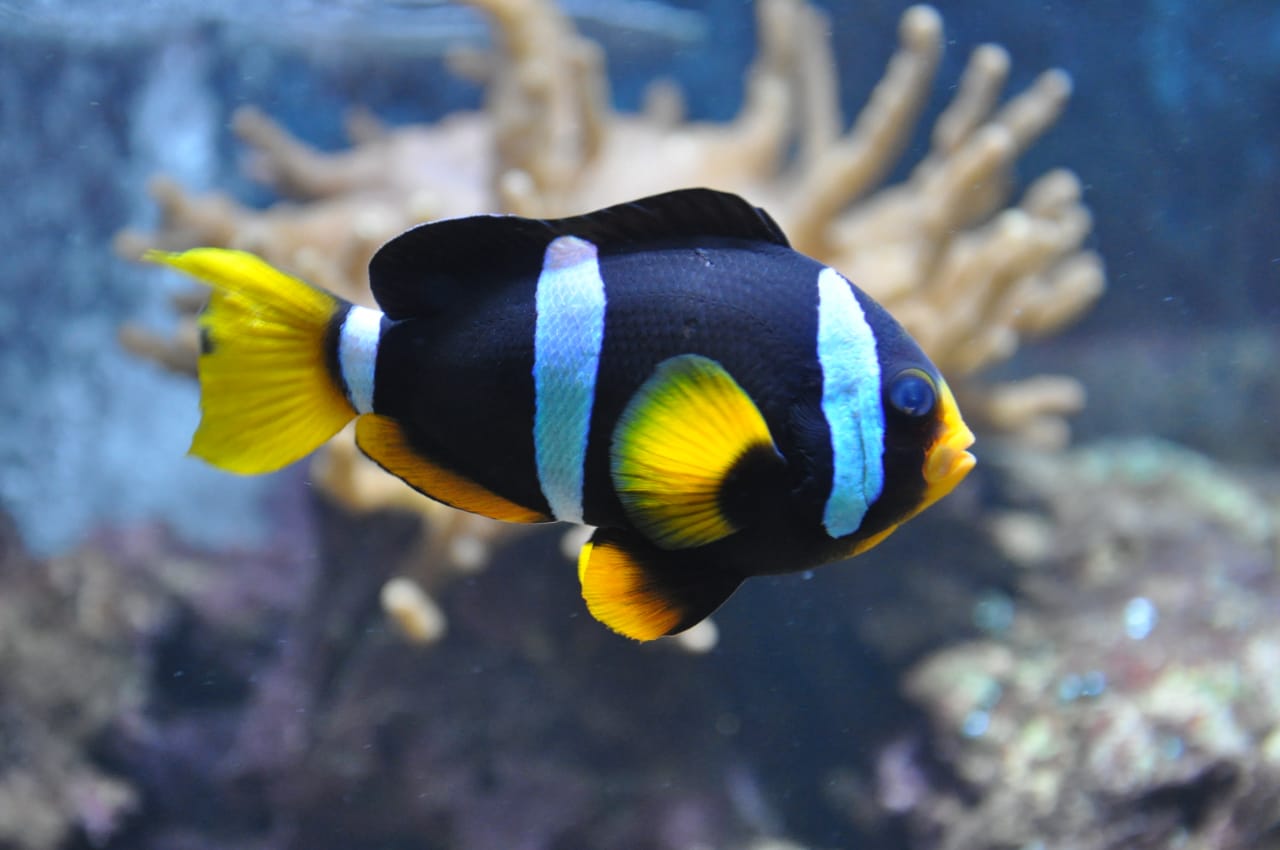 МАСТЕР: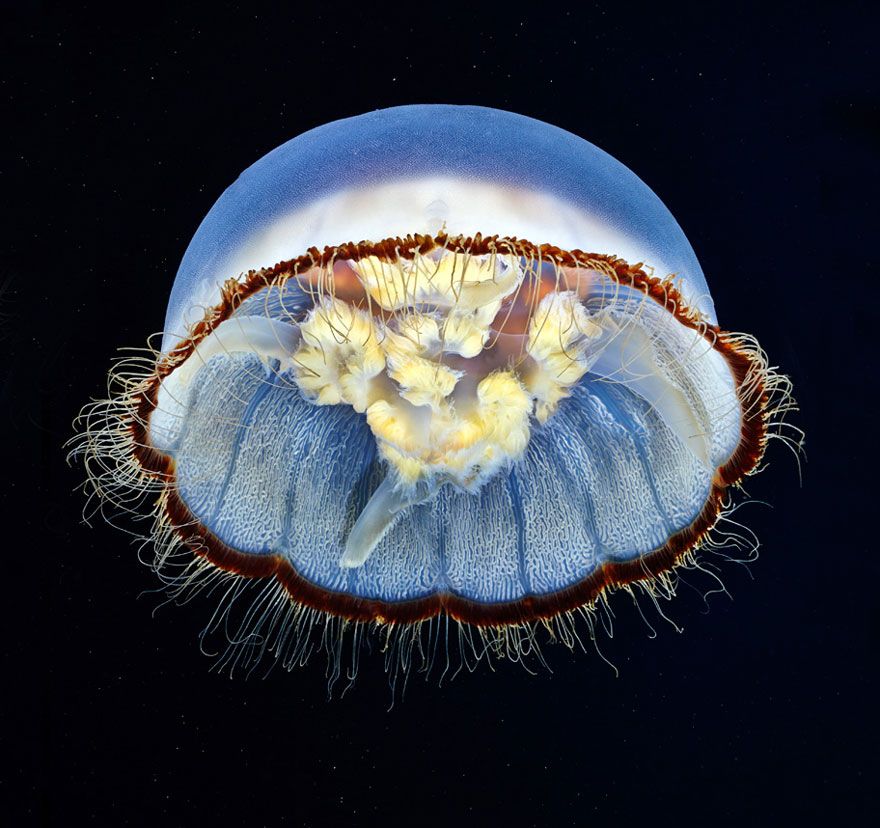 ИНСТРУКТОР: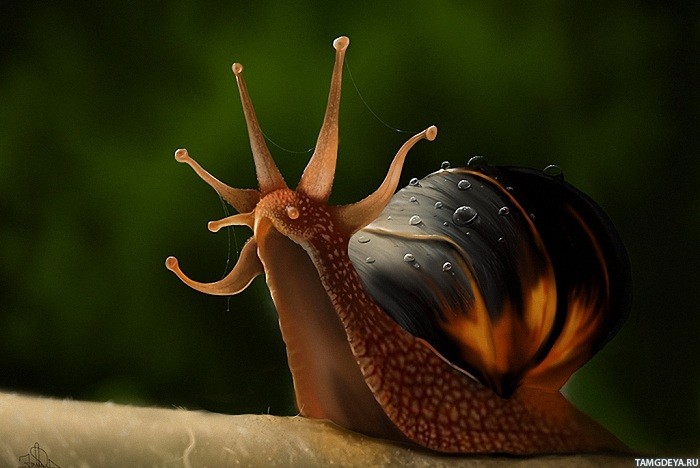 VIP: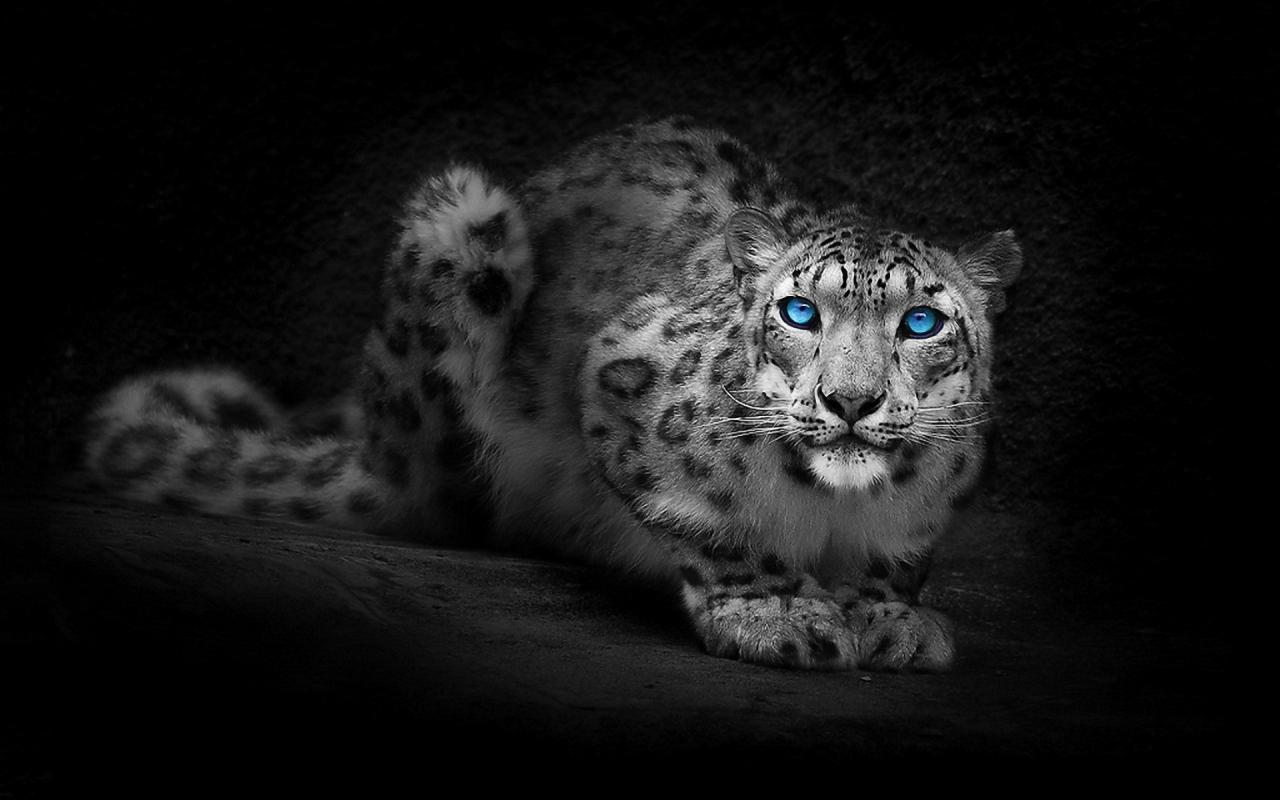 КРИТЕРИИ СУДЕЙСТВА И ИХ ОПИСАНИЕМаксимальное количество баллов – 30 Мин.количество балов – 2517. Аэрография на предмете. Тема: «Свободная».Задание: Конкурс по данной номинации проводится среди готовых работ (участники выполняют работу заранее, а не в процессе конкурса). Явка конкурсанта, представляющего работу не обязательна.Конкурсант должен выполнить дизайн аэрографом на предмете с использованием различных техник и методик.Размер предмета не должен превышать 30х40 см. или 30 см в диаметре.Разрешено: - использование любого материала, предназначенного для работы аэрографом (акриловые/гелевые краски, трафареты, кружева, сетки и т.д.); - прорисовка кистью не более 10% от общего объема работы.Запрещено: использование/применение 3D элементов (барельеф, акриловая/гелевая лепка и т.д.), инкрустация (стразы, бульонки и т.д.).Конкурсант может выставить любое количество работ.КРИТЕРИИ СУДЕЙСТВА И ИХ ОПИСАНИЕМаксимальное количество баллов – 30 Минимальное количество балов – 2518. 3D-аэрография на предмете. Тема: «Свободная».Задание: Конкурс по данной номинации проводится среди готовых работ (участники выполняют работу заранее, а не в процессе конкурса). Явка конкурсанта, представляющего работу не обязательна.Конкурсант должен выполнить с применением 3D элементов дизайн аэрографом на предмете с использованием различных техник и методик.Размер предмета не должен превышать 30х40 см. или 30 см в диаметре. 3D элементы на предмете должны быть не более 10 см. в диаметре и расписаны аэрографом в различных техниках. 3D элементы выполняются конкурсантом лично с использованием материалов предназначенных для моделирования ногтей (акрил/гель/3D-4D пластилин и т.д.)Разрешено: - использование любого материала, предназначенного для работы аэрографом (акриловые/гелевые краски, трафареты, кружева, сетки и т.д.); - прорисовка кистью не более 10% от общего объема работы;- использование/применение 3D элементов (барельеф, акриловая/гелевая лепка и т.д.) не более 30% от общего объема работы; - инкрустация (стразы, бульонки и т.д.) не более 5% от общего объема работы; Запрещено: - использование/применение 3D элементов, изготовленных не собственноручно и не из материалов, предназначенных для моделирования ногтей.Конкурсант может выставить любое количество работ.КРИТЕРИИ СУДЕЙСТВА И ИХ ОПИСАНИЕМаксимальное количество баллов – 30 Минимальное количество балов – 2519. Роспись-Аэрография. Салонный образ. Тема: «Свободная».Конкурс по данной номинации проводится среди готовых работ (участники выполняют работу заранее, а не в процессе конкурса). Явка конкурсанта, представляющего работу не обязательна. Типсы размещаются и крепятся в закрытой ёмкости (коробка, дисплей). Дно ёмкости должно быть однотонным. Сверху ёмкость должна быть закрыта прозрачной крышкой, которая обязательно должна открываться. Оформление ёмкости или его фона должно быть выполнено аэрографом. Все работы конкурсантов должны быть на 100% готовы до начала соревнования. Конкурсант должен создать дизайн на 10 типсах размером, не превышающий 2,5 см, выполнив его аэрографом. В работе допускается применение трафаретов, пленок, аксессуаров. Разрешены лаки, гель-лаки для основы/фона подложки, и глянцевые покрытия. Разрешено использование: финишного гелевого покрытия.Запрещено использование страз, бульонок и других аксессуаров. Номера типс должны соответствовать размерам от 1 до 10 и соответствовать ногтям правой и левой рукам. Типсы не должны быть склеены между собой. Запрещается использование типсов одного размера. Роспись и прорисовка запрещены. Конкурсант может выставить любое количество работ.ВНИМАНИЕ!!! Салонная аэрография должна отображать дизайн на типсах, востребованный клиентами. Каждый типс с дизайном должен «читаться» как сам по себе так и с остальными типсами в целом!
 КРИТЕРИИ СУДЕЙСТВА И ИХ ОПИСАНИЕМаксимальное количество баллов – 30 Минимальное количество балов – 2520. Аэрография в педикюре. Тема: «Свободная».Конкурс по данной номинации проводиться среди готовых работ (участники выполняют работу заранее, а не в процессе конкурса). Явка конкурсанта, представляющего работу не обязательна.
Типсы размещаются и крепятся в ёмкости (коробка, дисплей, рамка с поддонном). Дно ёмкости должно быть однотонным. Для придания дополнительного общего впечатления ёмкости или её фона возможно оформление лишь аэрографом с применением различных техник, выполненных рукой мастера.
Все работы конкурсантов должны быть на 100% готовы до начала соревнования. Конкурсант должен создать дизайн на 10 типсах аэрографом любыми техниками. В работе допускается применение: трафаретов, пленок, различных аксессуаров. Для основы/фона подложки разрешены лаки, гель-лаки и глянцевые покрытия. Разрешено использование финишного гелевого покрытия.ВНИМАНИЕ! Любая роспись и прорисовка запрещены! Типсы должны соответствовать «реальным» размерам ногтей на ногах: 1,5 – 2 см. размер ногтя большого пальца, остальные не более 1 см. и соответствовать ногтям правой и левой ноги. Типсы не должны быть склеены между собой. 
Конкурсант может выставить любое количество работ.КРИТЕРИИ СУДЕЙСТВА И ИХ ОПИСАНИЕМаксимальное количество баллов - 30.  Минимальное количество баллов – 25. 21. Нейл-Постер (формат А2 420х594 мм): а) Тема 1: «Салонный (Полный) образ - Nail Fashion»:б) Тема 2: «Фантазийный образ».в) Тема 3: «Action-Фэнтези» (Экшн-Фэнтези).г) Тема 4: «Руки с обложки»- салонное моделирование;- креативное моделирование.Общие положения: Участником данной номинации может стать любой нейл-мастер, работающий на профессиональных материалах, занимающийся дизайном ногтей.Конкурсанты выполняют работу заранее, а не в процессе конкурса. Явка конкурсанта, представляющего работу не обязательна.Конкурс проходит по следующим темам:1. Тема: «Салонный (Полный) образ - Nail Fashion» и Тема: «Руки с обложки»:- салонное моделирование;- креативное моделирование.Целью работы является создание «нейл-постера» для рекламы ногтевого бизнеса. Конкурсантам необходимо максимально приблизиться к созданию идеального плаката, который бы сподвиг клиента на прохождение услуги в маникюрном кабинете, салона красоты.2. Тема: «Фантазийный образ».Целью работы является создание фантазийного "Нейл-постера", отображающего креативную и неординарную работу мастера, где гармонируют прическа, визаж и ногти. Также мастер должен в полной мере раскрыть тему номинации.3. Тема: «Action-Фэнтези» (Экшн-Фэнтези).Action-Фэнтези постер создание сложного, не приближенного к «салонному» постеру и более масштабней чем фэнтези постер, отображающий креативную и неординарную работу мастера, где гармонируют прическа, ГРИМ, визаж и ногти. Также мастер должен в полной мере раскрыть тему номинации.Общие требования к постеру:1. Все постеры должны быть готовы до начала чемпионата на 100%, то есть работа представляется заранее в полностью готовом виде.2. Работы должны быть представлены в напечатанном виде без рамок.3. Размер напечатанной работы должен быть 420х594 мм (формат А2). Фото должно быть выполнено на глянцевой или матовой бумаге превосходного качества. 4. Использование фотошопа разрешается и возможно для корректировки цвета лица, рук и тела модели, НО запрещено использовать фотошоп (или любой другой программы) для корректировки формы ногтей!!!!Любой участник, заявивший свою работу в данной номинации, гарантирует уникальность своей работы с полными авторскими правами на нее. В противном случае, организационный комитет мероприятия имеет право снять работу с участия в чемпионате без возврата вступительного взноса за участие.Участник номинации добровольно передает свои авторские права на работу, выставленную в данной номинации организационному комитету чемпионата, без права коммерческого использования, без согласования с мастером, выполнявшим работу.Задание:1. Работа должна представлять собой снимок, центром внимания которого являлись бы ногти. Снимок должен быть оригинальным, способным стать рекламой салона или отобразить креативную и неординарную работу мастера.2. Ногти должны быть смоделированы на модели или смоделированы заранее и приклеены на руки модели (только для: Тема: «Салонный (Полный) образ - Nail Fashion», Тема: «Руки с обложки» креативное моделирование, Тема: «Фантазийный образ», Тема: «Action-Фэнтези» (Экшн-Фэнтези). Дизайн может быть любой, так же как длина и форма (согласно темам номинации).3. Для получения желаемого результата можно использовать любые материалы для моделирования и дизайна ногтей (лаки, краски, акрил, гель, стразы, песок и т.п. материалы для дизайна) за исключением наклеек, слайдеров.4. На фото должно быть запечатлено не менее 4-х пальцев с ногтями – в анфас!5. Фотография должна подчеркивать красоту ногтей рук, а также отражать индивидуальность и креативность автора. Таким образом, украшение ногтей не должно являться отражением обычного салонного дизайна (в «Фантазийном образе», «Action-Фэнтези» (Экшн-Фэнтези).6. В теме «Салонный (Полный) образ - Nail Fashion» -главным «действующим лицом» должен быть полный образ – прическа, макияж, руки, ногти. Длина ногтей не более 5 см.В под темах «Руки с обложки» салонное моделирование и «Руки с обложки» креативное моделирование - главным «действующим лицом» должны быть – руки, ногти. Допускается: декорирование заднего фона, аксессуары.В теме «Руки с обложки» салонное моделирование длина ногтей до 5 см. включительно. Форма произвольная.В теме «Руки с обложки» креативное моделирование длина и форма ногтей произвольная. Также в этой теме допускается использование заранее смоделированных (накладных) ногтей.7. В постере «Фантазийный образ» аксессуары или предметы, запечатленные на фото, должны представлять собой поддержку дизайна на ногтях. Форма и длина ногтей могут быть произвольные «фантазийные».8. В постере «Action-Фэнтези» (Экшн-Фэнтези) допускается склеивание и достраивание дополнительных элементов и деталей.9. Раскадровка на постере допускается.КРИТЕРИИ СУДЕЙСТВА И ИХ ОПИСАНИЕ:Максимальное количество баллов – 30 Минимальное количество балов - 2522. Постер «Педикюр-маникюр». Тема: «Свободная».Общие положения: Участником мероприятия может стать любой нейл-мастер, работающий на профессиональных материалах, занимающийся дизайном ногтей. Участники чемпионата выполняют работу заранее, а не в процессе конкурса. Явка конкурсанта, представляющего работу не обязательна.Общие требования к постеру:1. Все постеры должны быть готовы до начала соревнований на 100%, то есть работа представляется заранее в полностью готовом виде.2. Работы должны быть представлены в напечатанном виде без рамок.3. Размер напечатанной работы должен быть 420х594 мм (формат А2). Фото должно быть выполнено на глянцевой или матовой бумаге. 6. Использование фотошопа разрешается и возможно для корректировки цвета лица, рук и тела модели, НО запрещено использовать фотошоп (или любой другой программы) для корректировки формы ногтей!!!!Любой участник, заявивший свою работу в данной номинации, гарантирует уникальность своей работы с полными авторскими правами на нее. В противном случае, организационный комитет мероприятия имеет право снять работу с участия в мероприятия без возврата вступительного взноса за участие.Участник номинации добровольно передает свои авторские права на работу, выставленную в данной номинации организационному комитету мероприятия, без права коммерческого использования, без согласования с мастером, выполнявшим работу.Задание:Работа должна представлять собой снимок, центром композиции которого являлись бы ногти на руках и ногах. Снимок должен быть оригинальным, способным стать рекламой салона или отобразить креативную и неординарную работу мастера.Для получения желаемого результата можно использовать любые материалы для моделирования и дизайна (лаки, краски, акрил, гель, стразы, песок и т.п. материалы для дизайна) за исключением наклеек, слайдеров.Фотография должна подчеркивать красоту ногтей рук и ног, а также отражать индивидуальность и креативность автора. КРИТЕРИИ СУДЕЙСТВА И ИХ ОПИСАНИЕ:Максимальное количество баллов – 30 Минимальное количество балов - 2523. Роспись – «Жостово». Тема: «Свободная»Условия конкурса:1. В работе могут быть использованы только лаки и профессиональные краски на любой основе.2. Работа должна быть выполнена на 100 % до начала соревнований в футлярах с прозрачным верхом (ФУТЛЯР не ДОЛЖЕН ЗАКРЫВАТЬСЯ!).3. Работа должна быть выполнена в технике: ЖОСТОВО!4. Работа состоит из 10 типс с отражением реальных размеров ногтей (одинаковый размер типс недопустим!!!).5. Типсы должны быть закреплены или приклеены в футляре. Фон, на котором клеятся типсы должен быть однотонным.6. Форма типс квадратная, длина не превышает 5 см.7. Не допускаются никакие выпуклости на поверхности типс.8. Данный конкурс рассчитан исключительно на Ваши возможности в области жостовой росписи. Использование трафаретов и штампов запрещено.9. Использование любого вида печати (в том числе принтеров) запрещено.10. Типсы могут быть покрыты УФ или любым верхним покрытием для придания блеска и законченного вида.11. Участник имеет право забрать свою работу сразу же после объявления результатов.12. Организаторы конкурса освобождают себя от ответственности за сохранность работ.13. ЗАПРЕЩЕНО: ПОСЛОЙНОЕ ПЕРЕКРЫТИЕ ЛЮБЫМИ ЗАКРЕПИТЕЛЯМИ (лаками игелями)КРИТЕРИИ СУДЕЙСТВА И ИХ ОПИСАНИЕМаксимальное количество баллов - 30.  Минимальное количество баллов – 25.24. Роспись  - "Аквариумное (объемное) Жостово "Тема: «Свободная».Конкурс по данной номинации проводится среди готовых работ (участники выполняют работу заранее, а не в процессе конкурса). Явка конкурсанта, представляющего работу не обязательна.Задание: Конкурсант должен выполнить аквариумный дизайн в технике роспись ЖОСТОВО на типсах.Для придания аквариумного (объемного) дизайна - Обязательно послойное гелевое покрытие – 5 слоёв минимум!Размер типс до 5 см. Количество типс от 8 до 10 шт.Разрешено: - использование любого материала, предназначенного для работы в технике роспись ЖОСТОВО; Запрещено: - использование/применение 3D элементов (барельеф, акриловая/гелевая лепка и т.д.); - инкрустация (стразы, бульонки и т.д.);- использование трафаретов и штампов.Конкурсант может выставить любое количество работ.КРИТЕРИИ СУДЕЙСТВА И ИХ ОПИСАНИЕМаксимальное количество баллов - 30.Минимальное количество баллов – 25.25. Жостово на предметеТема: «Свободная».Конкурс по данной номинации проводится среди готовых работ (участники выполняют работу заранее, а не в процессе конкурса). Явка конкурсанта, представляющего работу не обязательна.Задание: Конкурсант должен выполнить дизайн в технике роспись ЖОСТОВО на любом предмете. Размер предмета не должен превышать 30х40 см. или 30 см в диаметре.Разрешено: - использование любого материала, предназначенного для работы в технике роспись ЖОСТОВО; Запрещено: - использование/применение 3D элементов (барельеф, акриловая/гелевая лепка и т.д.); - инкрустация (стразы, бульонки и т.д.);- использование трафаретов и штампов.Конкурсант может выставить любое количество работ.КРИТЕРИИ СУДЕЙСТВА И ИХ ОПИСАНИЕМаксимальное количество баллов - 30.Минимальное количество баллов – 25.26. Китайская роспись. Тема: «Свободная».1. В работе могут быть использованы только лаки и профессиональные краски на любой основе.2. Работа должна быть выполнена до начала соревнований в футлярах с прозрачным верхом (ФУТЛЯР не ДОЛЖЕН ЗАКРЫВАТЬСЯ!).3. Работа состоит из 10 типсов с отражением реальных размеров ногтей (одинаковый размер типсов недопустим!!!).4. Типсы должны быть закреплены или приклеены в футляре. Фон, на котором клеятся типсы должен быть однотонным.5. Форма типсов квадратная, длина не превышает 5 см.6. Не допускаются никакие выпуклости на поверхности типсов.7. Данный конкурс рассчитан исключительно на Ваши возможности в области китайской росписи. Использование трафаретов и штампов запрещено.8. Использование любого вида печати (в том числе принтеров) запрещено.9. Типсы могут быть покрыты УФ или любым верхним покрытием для придания блеска и законченного вида.10. Участник имеет право забрать свою работу сразу же после объявления результатов.11. Организаторы конкурса освобождают себя от ответственности за сохранность работ.12. ЗАПРЕЩЕНО послойное перекрытие любыми закрепителями (лаками и гелями).

 КРИТЕРИИ СУДЕЙСТВА И ИХ ОПИСАНИЕМаксимальное количество баллов - 30.Минимальное количество баллов – 25.27. Китайская роспись на предмете. Тема: «Свободная»Задание: Конкурс по данной номинации проводится среди готовых работ (участники выполняют работу заранее, а не в процессе конкурса). Явка конкурсанта, представляющего работу не обязательна.Конкурсант должен выполнить дизайн в технике Китайская роспись на любом предмете. Размер предмета не должен превышать 30х40 см. или 30 см в диаметре.Разрешено: - использование любого материала, предназначенного для работы в технике Китайская роспись; - прорисовка кистью не более 15% от общего объема работы.Запрещено: - использование/применение 3D элементов (барельеф, акриловая/гелевая лепка и т.д.); - инкрустация (стразы, бульонки и т.д.);- использование трафаретов и штампов.Конкурсант может выставить любое количество работ.КРИТЕРИИ СУДЕЙСТВА И ИХ ОПИСАНИЕМаксимальное количество баллов - 30.Минимальное количество баллов – 25.28. Многогранный труд - высший профессионализм. Любое сложное произведение мастера с использованием всех техник и ногтевых аксессуаров.Мастер своей работой должен показать весь профессионализм.Награждаются все участники.Победитель получит главный приз.Работа должна быть чистой, многогранной, полностью выполнена из ногтевых аксессуаров, с применением геля, акрила. Будет приветствоваться работа с использованием нескольких техник, должна отличаться индивидуальностью и чистотой исполнения.Это может быть предмет - украшение, картина, поделка, декорирование (с использованием ногтевых аксессуаров).Награждаются все участники!!!!За наибольшее количество работ представленных в номинации многогранный труд-участник награждается кубком.                                                                                     Приложение № 1
                                                                                     к регламенту Заявка на участие в мероприятии Ф.И.О.: ________________________________________________________________________
Город: ________________________________________________________________________
Телефон:______________________________________________________________________
Инстаграм:________________________________Перископ:____________________________
Эл.Почта:___________________________________
Место работы, должность: _______________________________________________________
_____________________________________________________________________________
Наименование номинации/категория (дебют, юниор, мастер,VIP):
1)____________________________________________________________________
2)____________________________________________________________________
3)____________________________________________________________________
Реквизиты документа подтверждающего оплату номинации(й)_______________
_____________________________________________________________________                      ____________________                    _______________________________
                                (подпись)                                                               (Ф.И.О.)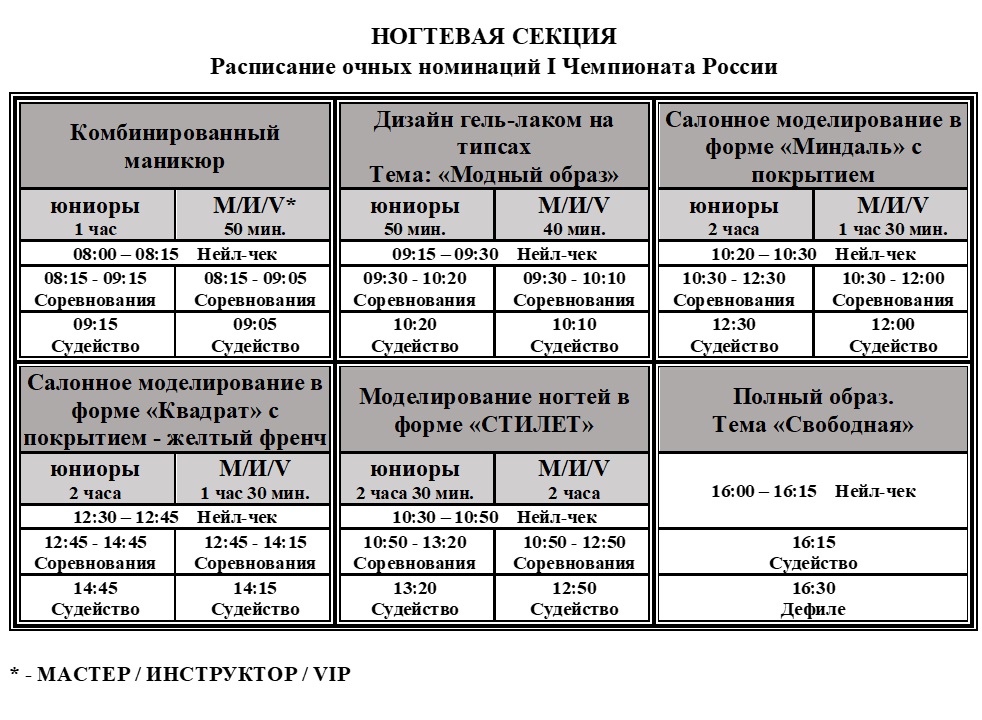 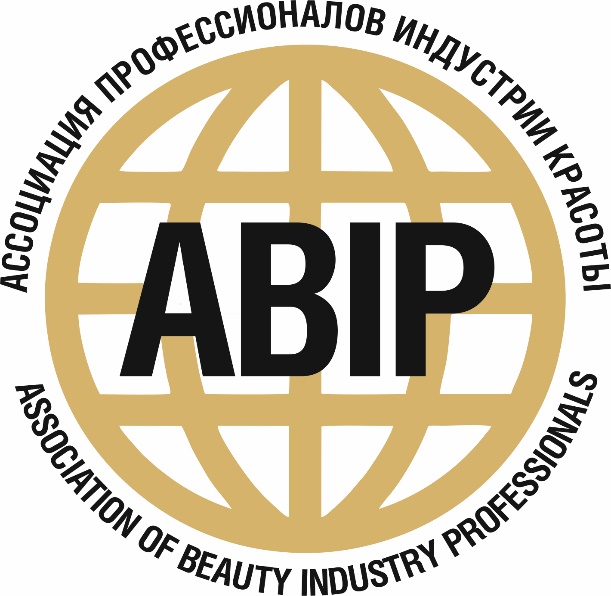 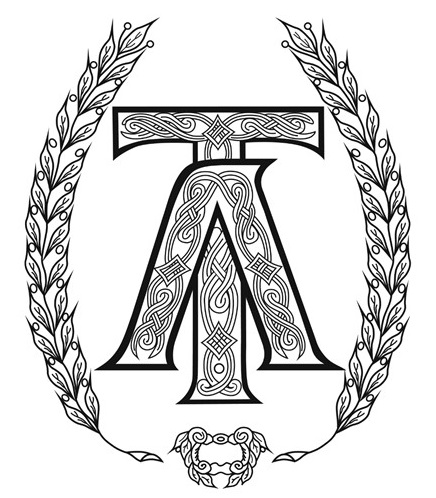 № п/пНоминацияТема1231Комбинированный маникюр-2Дизайн гель-лаком на типсахТема: «Модный образ»3Салонное моделирование в форме «Миндаль» с покрытием-4Салонное моделирование в форме «Квадрат» с покрытием - желтый френч-5Моделирование ногтей в форме «СТИЛЕТ»-6Полный образТема «Свободная»№ п/пНоминацияТема1231Тема: «МИР ИНДУСТРИИ КРАСОТЫ ГЛАЗАМИ ДЕТЕЙ».Рисунок1Тема: «МИР ИНДУСТРИИ КРАСОТЫ ГЛАЗАМИ ДЕТЕЙ».Поделка1Тема: «МИР ИНДУСТРИИ КРАСОТЫ ГЛАЗАМИ ДЕТЕЙ».Гламурные дети - Постер формат А-4 (210х297)№ п/пНоминацияТема1231Постер (формат А4)Тема: «Яркий взгляд - объемное наращивание ресниц 2D «Двойной объем»№ п/пНоминацияТема1231Постер (формат А2)Тема: «Фантазийный образ»2Постер (формат А2)Тема: «Свадебный образ».№ п/пНоминацияТема1231Постер (формат А2)Тема: «Свадебная прическа»2Постер (формат А2)Тема: «Креативная женская стрижка плюс окрашивание»Тема:« Современная мужская стрижка»3Постер (формат А2)Тема: «Модный образ от кутюр»4Постер (формат А2)Тема: «Фантазийный образ»5Образ на манекен-голове:Тема 1: "РИМ" - прическа из кос и жгутов5Образ на манекен-голове:Тема 2: "Невеста 21 века" - Свадебная салонная прическа5Образ на манекен-голове:Тема 3: "Прическа в стиле "Барокко"6Постер (формат А2)Тема: «Современная мужская стрижка»№ п/пНоминацияТема1231ФАБЕРЖЕ - Инкрустация яйцаТема «Свободная»23D образ (лепка образа/композиции)Тема: «Свободная»3Венецианская маскаТема «Свободная»4Кукла/Игрушка акрил-гельТема: «Свободная»5Украшение в коробочкеТема: «Комплект: серьги + кольцо»6Лепка 3D - 4D (пластилин) гелемТема: «Свободная»7«Микс-медиа»Тема: «Свободная»8"Форма без границ " на манекен-рукеТема: «Свободная»9Ногти в шкатулкеТема: «Фантазийные ногти»9Ногти в шкатулкеТема: «Свадебный дизайн»10Художественная Галерея – ручная росписьТема: «Пейзаж»10Художественная Галерея – ручная росписьТема: «Портрет»10Художественная Галерея – ручная росписьТема: «Натюрморт»11МОНОХРОМ – ТипсыТема: «Художественный монохром»11МОНОХРОМ – ТипсыТема: «Линейный монохром»12Художественная (ручная) росписьТема: «Свободная» 
- 5 см.12Художественная (ручная) росписьТема: «Свободная» 
- 10 см.13Ручная роспись в педикюреТема: «Свободная»14Акварельная росписьТема: «Свободная»15Аэрография художественнаяТема: «Точь-в-точь + фото»15Аэрография художественнаяТема: «Свободная – «трафаретная»15Аэрография художественнаяТема: «Акварельная» техника - свободная»16Домашнее задание: Роспись-Аэрография.Согласно картинкам для каждой категории17Аэрография на предметеТема: «Свободная»183D-аэрография на предметеТема: «Свободная»19Роспись-Аэрография. Салонный образТема: «Свободная»20Аэрография в педикюреТема: «Свободная»21Нейл-Постер (формат А2)Тема 1: «Салонный (Полный) образ - Nail Fashion»:21Нейл-Постер (формат А2)Тема 2: «Фантазийный образ».21Нейл-Постер (формат А2)Тема 3: «Action-Фэнтези» (Экшн-Фэнтези).21Нейл-Постер (формат А2)Тема 4: Постер «Руки с обложки» - салонное моделирование;- креативное моделирование.22Постер «Педикюр-маникюр» (формат А2)Тема: «Свободная»23Роспись – «Жостово»Тема: «Свободная»24Роспись  - "Аквариумное (объемное) Жостово "Тема: "Свободная"25Жостово на предметеТема: «Свободная»26Китайская росписьТема: «Свободная»27Китайская роспись на предметеТема: «Свободная»28Многогранный труд - высший профессионализмЛюбое сложное произведение мастера с использованием всех техник и ногтевых аксессуаров№КритерииОписаниеМаксимальная оценкаОбщая стоимость критерия1Общеевпечатление(форма +покрытие)Общее впечатление оценивается при первом проходе моделей перед каждым судьей. Этот критерий отражает общий уровень работ конкурса, определяетпрофессиональный уровень и качество исполнения. Важным моментом является эстетическое воздействие отработы. Здесь же определяются такиеаспекты как чистота исполнения, общаяэстетика и видение мастера.5 баллов5 баллов2КоэффициентсложностиПервая оценка (ДО) переносится с «нейл-чека». Вторую оценку (ПОСЛЕ)судья выставляет, сравниваяобработанную руку с необработанной.До 5 баллов /После 5 баллов10 баллов3ДлинаДлина свободного края ногтей может быть любой, гармонично сочетающейсяс длиной и формой ногтей. Длина должна быть одинаковопропорциональна размерам ногтевой пластины на всех пальцах. Допускаетсянеравномерность длины свободного края не более чем на двух пальцах при условии не одинаковой длины тела ногтя.10 баллов10 баллов4ФормаФорма свободного края может быть произвольной, но при этом должна подходить форме рук и пальцев. Выбранная форма должна быть четкой(соответствовать профессиональнымстандартам), одинаковой исимметричной на всех пальцах.10 баллов10 баллов5ОбработкакутикулыКутикулы должны быть удалены безупречно чисто, без заусенцев и порезов. Птеригий также должен быть тщательно удален, а ногтевые валикиобработаны. Не должно бытьпокраснений и раздражений, а также остатков масла или крема.10 баллов10 баллов6СвободныйкрайСвободный край ногтей должен быть гладким, пространство под ногтямитщательно вычищенным, без остатков масла и других материалов.5 баллов5 баллов7Гель лаковоепокрытиеКачествоверхнегопокрытия(Финиш)Работа выполняется на всех пяти пальцах. Гелевый лак должен быть нанесен равномерно по всей ногтевойпластине, включая линию «волоса». Граница покрытия должна быть четкой,равномерной и находиться наминимальном расстоянии от кутикулы (не более чем 0,1 мм). Не должно бытьлака под ногтями и под кутикулой. Финишное гель-лаковое покрытиедолжно быть нанесено точно икачественно на протяжении откутикулы до свободного края и от одного бокового валика до противоположного. Поверхность ногтейдолжна быть зеркально блестящей безнатеков и пятен.15 баллов5 баллов15 баллов5 баллов8Боковыевалики/боковые пазухиБоковые валики ногтя должны быть мягкими, гладкими, без шероховатостей и следов пилок. Боковые валикидолжны иметь нежную,  эластичную кожу, без порезов и травм, которые могут возникнуть в ходе проведенияконкурса. Умеренные покраснения кожи валиков – допускаются. Боковыепазухи так же должны бытьобработаны.5 баллов –боковыевалики5 баллов –боковыепазухи10 баллов9ТестированиеДаны правильные ответы на все 5 вопросов – 5 баллов;На 4 вопроса – 4 балла;На 3 вопроса – 3 балла и т.д.От 0 до 5 баллов5 баллов10ШтрафныебаллыШтрафные баллы начисляются за порезы и повреждения, нанесенные модели во время работы, излишнее количество масла и за мацерацию рук.5 баллов5 балловОбщее число баллов:Общее число баллов:Общее число баллов:Общее число баллов:85№КритерииОписаниеМаксимальная оценкаОбщая стоимость критерия1ОбщеевпечатлениеОбщее впечатление от работы в целом Гармоничность, чистота10 баллов10 баллов2ЦветовоерешениеГармония цвета, подбор цветов и их сочетание10 баллов10 баллов3СложностьработОценивается разнообразие используемых технологий и техник. Умение мастераработать гелевыми лаками.Миниатюрность композиции. Точность и чистота работы.10 баллов10 баллов4Композиция/КомпоновкаОценивается целостность созданной картины, ее динамичность, развитиесюжетной линии. Умение объединить элементы дизайна на предмете.10 баллов10 баллов5ЧистотаисполнениядизайнаЧеткость и чистота цветов и линий. Аккуратность выполнения дизайна.10 баллов10 баллов6ПлотностьпокрытияПокрытие гелевым лаком должно быть равномерным. Толщина слоя, а такжеплотность покрытия должны быть идентичны на всех 5-ти ногтях. Без «проплешин» и следов кисти.5 баллов5 баллов7ПоверхностьпокрытияПоверхность покрытия должна быть ровной, без натеков и провалов.5 баллов5 баллов8СоответствиеобразуПодходит ли выполненный дизайн по цвету и стилю к заданному образу, гармоничен ли он с общим имиджем модели. Подчеркивает ли он особенности силуэта наряда, его цвет.10 баллов10 баллов9ШтрафныебаллыШтрафные баллы начисляются за использование материалов, запрещенных в данной номинации. Выполнение в 3D элементов.5 баллов5 балловОбщее число баллов:Общее число баллов:Общее число баллов:Общее число баллов:70№КритерииОписаниеМаксимальная оценкаОбщая стоимость критерия1ОбщеевпечатлениеПрофессионализм, чистота и точность моделирования ногтей. Утонченность иэлегантность. Общее впечатление от рук и ногтей.10 баллов10 баллов2Длина ногтейВыбранная длина свободного края ногтей должна быть гармоничной и точной, гармонировать с формой рук модели.Длина ногтей должна быть пропорциональной на всех пяти пальцах. Длина ногтей на указательном, среднем и безымянном должна быть одинакова между собой, длина мизинца должна быть на 1 мм короче. Длина ногтя большого пальца должна быть длиннее на 2 мм. Соотношение длины ногтевого ложа к длине свободного края от 2 к 1 до 1 к 1.10 баллов10 баллов3ФормаФорма должна соответствовать заявленной работе «Салонный Миндаль» с симметричными боковыми сторонами.10 баллов10 баллов4Продольные арки (S - изгибы вид сбоку)Под продольными понимаются арки, протянутые от кутикулы до края ногтя относительно вертикальной оси ногтя. Арка должна иметь наивысшую точку, которая должна располагаться на одинаковом удалении от кутикулы до края на всех пяти ногтях. 10 баллов10 баллов5Верхняя арка(поперечныйизгиб)Форма поверхности в поперечном срезе должна соответствовать форме нижней арки. Форма поверхности (поперечнойарки) также должна быть симметричной и одинаково пропорциональной на всехногтях без отклонений.10 баллов10 баллов6БоковыелинииБоковые линии моделируемого ногтя ибоковые линии натурального ногтя должны иметь горизонтальное направление (повторяющее направление осевой линии пальца) и составлять ровную прямую линию без выемок и зазубрин.10 баллов10 баллов7БоковыестенкиБоковые стенки свободного края ногтя должны быть параллельными и являтьсячетким, прямым продолжением стенокногтевого ложа, без завалов и вмятин.10 баллов10 баллов8Нижняя арка(вид с торца)Нижняя арка должна быть равномерной и иметь одинаковую форму полукруга на протяжении всей длины свободного края моделируемого ногтя.Размеры нижних арок должны быть пропорциональны размерам моделируемых ногтей и составлять одинаковый процент (от 20 до 35%) от полной окружности на всех ногтях. Нижние арки всех ногтей должны быть симметричными и одинаковыми по форме. 5 баллов5 баллов9Линия волосаЛиния «волоса» свободного края ногтя должна быть равномерной по всемупериметру и одинаковой по толщине на всех 5-ти ногтях.Толщина линии «волоса» не должна превышать толщину визитной карты, а именно 0,5мм. Толщина и равномерность линии «волоса» боковых стенок должны быть соответствующими.5 баллов5 баллов10КутикулаКутикула должна быть обработана, без порезов и натёков, цветное покрытие должно быть максимально ровно и близко просматриваться в зоне кутикулы.5 баллов5 баллов11ЧистотаработыТочность и чистота владения техниками,позволяющая выполнить работу без грязи и помарок. Не допускается наличие пузырей. 10 баллов10 баллов12ПокрытиеЧистота нанесения цвета – Цвет должен быть нанесен равномерно и чисто, без наплывов и затеков.Плотность цвета – Цвет должен лежать ровно, плотно, без полос и проплешин.Нанесение в зоне кутикулы – Цветовое покрытие максимально приближено к кутикуле. Чистота.Качество верхнего покрытия - Верхнее покрытие должно быть гладким и равномерным, без каких-либодефектов, а также иметь превосходный зеркальный блеск.5 баллов5 баллов5 баллов 5 баллов20 баллов13ШтрафныебаллыПри нанесении в процессе моделирования травм моделям (порезы кожи, перепиливание натуральных ногтей и т.п.)назначаются штрафные баллы.5 баллов5 балловОбщее число баллов:Общее число баллов:Общее число баллов:Общее число баллов:115№КритерииОписаниеМаксимальная оценкаОбщая стоимость критерия1ОбщеевпечатлениеПрофессионализм, чистота и точность моделирования ногтей. Утонченность иэлегантность. Общее впечатление от рук и ногтей.10 баллов10 баллов2Длина ногтейВыбранная длина свободного края ногтей должна быть гармоничной и точной.Размеры ногтевого ложа должны иметь одинаковое соотношение на всех ногтях.Длина свободного края и ногтевого ложа должны иметь гармоничное соотношениена всех ногтях.10 баллов10 баллов3ФормасвободногокраяФорма свободного края должна гармонично сочетаться с формой ногтевого ложа и длиной моделируемых ногтей. Направление искусственныхногтей должно являться прямым продолжением пальцев, создавая визуальный эффект параллельности ногтеймежду собой и пальцев в целом. Форма свободного края должна быть четкой,симметричной и одинаковой на всех ногтях без отклонений.10 баллов10 баллов4S – изгиб(продольныйизгиб)Выпуклость ногтя должна быть плавной и равномерной (без провалов и возвышений). Высшая зона должна иметьодинаково пропорциональную высоту и месторасположение на всех ногтях.10 баллов10 баллов5Верхняя арка(поперечныйизгиб)Форма поверхности в поперечном срезе должна соответствовать форме нижней арки. Форма поверхности (поперечнойарки) также должна быть симметричной и одинаково пропорциональной на всехногтях без отклонений.10 баллов10 баллов6БоковыелинииБоковые линии моделируемого ногтя ибоковые линии натурального ногтя должны иметь горизонтальное направление (повторяющее направление осевой линии пальца) и составлять ровную прямую линию без выемок и зазубрин.10 баллов10 баллов7Боковыестенки(вид со стороны ладони)Боковые стенки свободного края ногтя должны быть параллельными и являтьсячетким, прямым продолжением стенокногтевого ложа, без завалов и вмятин.10 баллов10 баллов8Границаискусственного покрытия взоне кутикулыИскусственное покрытие не должно иметь видимого перехода в зоне кутикулы.Граница должна быть равномерной по всему периметру и находиться наодинаковом расстоянии от кутикулы, но не более 0,1 мм.10 баллов10 баллов9Нижняя арка(туннель)Нижняя арка должна быть равномерной и иметь одинаковую форму полукруга на протяжении всей длины свободного края моделируемого ногтя.Размеры нижних арок должны быть пропорциональны размерам моделируемых ногтей и составлять одинаковый процент (от 30 до 35%) от полной окружности на всех ногтях. Нижние арки всех ногтей должны быть симметричными и одинаковыми по форме. 10 баллов10 баллов10Линия волосаЛиния «волоса» свободного края ногтя должна быть равномерной по всемупериметру и одинаковой по толщине на всех 5-ти ногтях.Толщина линии «волоса» не должна превышать толщину визитной карты, а именно 0,5мм. Толщина и равномерность линии «волоса» боковых стенок должны быть соответствующими.10 баллов10 баллов11ЗагрязненияВнутренняя поверхность ногтей должна быть равномерной и гладкой.Наличие на ногтях и под ними каких-либо загрязнений (остатки клея, порошка,масла и других материалов) недопускается.5 баллов5 баллов12Линия«улыбки»Линия улыбки должна быть выполнена в ЖЕЛТОМ цвете!Высота и форма «улыбки».Высота и форма линии «улыбки» должны гармонично сочетаться с размерами иформой моделируемых ногтей. Линия «улыбки» должна быть симметричной и сохранять заданные ей пропорцииодинаково на всех ногтях.Качество линии «улыбки»Линия «улыбки» должна быть четкой и равномерной на всем своем протяжении. Линия улыбки натурального ногтя недолжна просматриваться. Наличие такого дефекта ведет к снижению баллов за«качество улыбки».Высота иформа - 5балловКачество - 5баллов10 баллов13ЧистотаматериалаНогтевая пластина должна иметь равномерный камуфлирующий цвет, без«мраморных теней».Не допускается наличие пузырей5 баллов5 баллов10 баллов14ВерхнеепокрытиеВерхнее гелевое покрытие должно быть гладким и равномерным, без каких-либодефектов, а также иметь превосходный зеркальный блеск.10 баллов10 баллов15ШтрафныебаллыПри нанесении в процессе моделирования травм моделям (порезы кожи, перепиливание натуральных ногтей и т.п.)назначаются штрафные баллы.5 баллов5 балловОбщее число баллов:Общее число баллов:Общее число баллов:Общее число баллов:135№КритерииОписаниеМаксимальная оценкаОбщая стоимость критерия1ОбщеевпечатлениеОбщее впечатление оценивается при первом проходе моделей перед каждым судьей. Этот критерий отражает общий уровень работ конкурса, определяетпрофессиональный уровень и качество исполнения. Важным моментом в оценке этого критерия является эстетическое воздействие от работы. Здесь же определяются такие аспекты как чистота исполнения, общая эстетика и видениемастера.10 баллов10 баллов2ФормаФорма ногтей должна соответствоватьтребованиям формы «классическийстилет», с обязательно симметричнымибоковыми сторонами.10 баллов10 баллов3ДлинаДлина свободного края может быть произвольной и гармонировать с формойрук модели. Длина свободного края ногтя должна быть идентичной на всех 5-тиногтях. Длина ногтей на указательном, среднем и безымянном пальце должнабыть одинаковой между собой. Длина ногтей на больших пальцах должна быть на 2 мм длиннее, чем на 3-х средних.5 баллов5 баллов4Боковыелинии (видсбоку)Боковые линии ногтей с правой и с левой сторон должны быть четкимипродолжениями пазушных линий натуральных ногтей без натеков, пережимов и искривлений, а такжепараллельны относительно друг друга. Идеальная боковая линия - параллельна исовпадает с боковой осью пальца.5 баллов5 баллов5Боковыестенки (видсо стороныладони)Боковые стенки при осмотре со стороны ладони должны быть симметричны друготносительно друга. Толщина этих стенок должна быть равномерна по всей длинесвободного края и быть не толще визитной карточки. Трапециевидные с неровнойтолщиной стенки считаются грубой ошибкой.5 баллов5 баллов6Продольныеарки(S-изгибы)(вид сбоку)Под продольными понимаются арки, протянутые от кутикулы до края ногтя,относительно вертикальной оси ногтя, отражающие общий конструкционный стиль. Арка должна иметь изогнутуюформу и апекс* (наивысшую точку), которая должна располагаться наодинаковом удалении от кутикулы до края, на всех 5-ти ногтях. * - Апекс находится на пересечении вертикалиногтя и горизонтальной линии во 2-й зоне.10 баллов10 баллов7Поперечныеарки(С-изгибы)(вид с торца)В этом критерии в первую очередь учитывается плавное изменение изогнутости от края ногтя до кутикулы. С-изгибы должны быть равномерными иплавно перетекать от края ногтя до кутикулы без натеков, перепилов инеровностей.10 баллов10 баллов8КутикулаЛиния перехода искусственного покрытияв области кутикулы не должна быть заметна ни для взгляда, ни по ощущениям. Граница должна быть равномерной по всему периметру и находиться на одинаковом расстоянии откутикулы, но не отдаляться от нее более чем на 0,2 мм5 баллов5 баллов9КачествоповерхностиПоверхность ногтя должна быть ровной, без наплывов и борозд и иметь стеклянныйблеск.5 баллов5 баллов10ЧистотаисполненияВ этом критерии оцениваетсятщательность проработки деталей работы, точность и чистота владения техниками,позволяющая выполнить работу без расплывшихся элементов, без грязи и помарок.5 баллов5 баллов11Сложность/техникаВ этом критерии оценивается сложность работы, количество и качество совмещения материалов, умение создавать многоплановость, глубинукомпозиции (аквариумный эффект, применение росписи, спец. материалов, исполнение барельефа).Сложность - 5БалловТехника - 5баллов10 баллов12ЦветовоерешениеОценивается владение мастером законов колористики и сочетания цветов. Цветдолжен быть гармонично введен в композиционное решение работы.5 баллов5 баллов13Композиция/КомпоновкаКомпозиция работы должна читаться на всех 5-ти пальцах и представлять собойединое композиционное пространство. Все детали должны дополнять и продолжать друг друга, создавая общую композицию и отражая идею мастера.Являясь частным вариантом общей композиции на отдельном ногте, важно,чтобы элементы, располагающиеся накаждом отдельном ногте былискомпонованы по общим законам композиции.Композиция -5 балловКомпоновка -5 баллов10 баллов14РаскрытиетемыТема работы должна отражать «личную» тему мастера – в контексте головной темыконкурса. Тема должна быть ясной понятной и легко прочитываемой безспециальных указаний и пояснений.5 баллов5 баллов15ШтрафныебаллыШтрафные баллы начисляются судьями, если во время работы мастер нанес травмы рукам модели. Под травмамипонимаются – порезы кожи,перепиливание натуральных ногтей и т.п.5 баллов5 балловОбщее число баллов:Общее число баллов:Общее число баллов:Общее число баллов:100№КритерииОписаниеБаллы1ОбщеевпечатлениеОбраз модели идизайна в целомОбраз должен соответствовать теме, быть креативным, его должны дополнятьвизаж и прическа. Оригинальность, новаторство, креативность, образ в целом52Длина и формаФорма – свободная (фантазийная). Свободный край искусственного ногтя должен быть до 6 см. Ногти должныбыть не носибельными и в полной мере выражать творческий полет дизайнерской мысли.53Линия кутикулы/Техника, чистотаисполненияОбязательным условием является открытая чистая линиякутикулы. Для создания дизайна поощряется использованиесамых разнообразных профессиональных материалов и текстур. Дизайн ногтей должен быть плоскостной и  сэлементами барельефа (3D деталей). Использование различных технических приемов (аквариум, роспись и т.д.).54ОригинальностьидеиСоздание креативного, экстравагантного, модного образа, а также ногтей, используя новейшие профессиональныематериалы и технические приемы.55Качествоисполнения,чистота иаккуратностьдизайнаДизайн должен быть читаемым, иметь чистый вид. Оценивается качество, аккуратность, детальность, а такжечистота и качество покрытия по всей поверхности ногтей.56Цветовое решениеГармония цвета, подбор цветов их сочетание и равновесие5Общее число баллов:Общее число баллов:Общее число баллов:30№КритерийОписание критерияБаллыМакс-ный балл1.Общее впечатлениеОбщее впечатление – это первое впечатление судей о работе мастера. Обращается внимание на аккуратность, симметричность, эстетичный вид, пышность и другое, то есть на все параметры сразу.10 баллов10 баллов2.Наличие склеенных ресниц1. Не должно быть склеенных между собой верхних с нижними ресницами. Все ресницы должны быть хорошо разделены.2. Нельзя склеивать пучковые ресницы. Не допускается наращивание одной искусственной ресницы на 2 натуральные10 баллов10 баллов3.Чистота выполнения работыРабота должна быть выполнена чисто. На ресницах не должно быть комочков клея, белых катышков, белого налета от слез и прочих пылинок или соринок5 баллов5 баллов4.Площадь соприкосновенияИскусственная ресница должна плотно прилегать основанием к натуральной реснице. Поверхность соприкосновения (приклеивания) должна составлять примерно 1/3 от всей длины. Если основание приклеено не плотно, например, отходит кончик или ресница провисает, то балл снимается.5 баллов5 баллов5.2д распушение2д объемное наращивание ресниц – на одну натуральную клеится 2 искусственных ресницы. Максимально разрешенная толщина –0,10 мм. Запрещается совмещать объемы и/или переходить на классику или 3д. Все реснички должны быть хорошо распушены. Не распушенные пучки оцениваются в 0 баллов.5 баллов5 баллов6.Длина ножки пучковДлина ножки не должна превышать 2 мм при длине искусственных ресниц 6-9 мм, и 3 мм от 10 до 13 мм.5 баллов5 баллов7.Симметричность пучковКонкурсный пучок должен быть раскрыт следующим образом: при длине искусственных ресниц от 5 до 7 мм раскрытие пучка должно быть примерно 1 мм. При длине искусственных ресниц от 8 до 10 мм раскрытие пучка должно быть примерно 1,5 мм. При длине искусственных ресниц от 11 до 13 мм раскрытие пучка должно быть примерно 2 мм. При этом все пучки должны быть симметричны.5 баллов5 баллов8.Техника выполнения работыВ технике выполнения оцениваются 3 параметра: отступ, направление, плавность перехода.1. Отступ. Допускается отступ от 0.2 мм. До 1 мм. Отступ должен быть равномерным и легко просматриваемым. Отсутствие отступа или наращивание в веко не дает баллов по этому параметру.2. Направление. Все реснички (пучки) должны быть наращены параллельно друг другу. Ресницы не должны смотреть все в одну сторону, то есть прямо или вбок.3. Плавность переходов. Для создания плавности в переходе длин необходимо использовать размеры, которые подряд, например: 7,8,9,10,11,12 мм, а не через один : 8,10,12 мм, потому что зачастую, это создает «ступеньки», что снижает балл в этой графе и ухудшает картину в целом.5 баллов5 баллов5 баллов15 баллов9.СложностьВ критерии сложность оцениваются: изгиб, длина, заполняемость, толщина ресниц.1. Изгиб. Изгиб подбирается индивидуально для выбранной конкурсной модели. Он должен 100 % подходить к форме глаз. Например: модели, с опущенным внешним углом века- визуально приподнять внешний угол, тем самым «открыть» взгляд2. Длина.  Разрешены следующие длины для 2 D объема от 4 мм до 13 мм3. Заполняемость. Заполнение ресничных рядов должно быть 100 % , то есть не пропуская ни одной.4. Толщина. Толщина подбирается исходя из состояния природных ресниц. (слишком тонкие, пушковые, итд) Максимально допустимая толщина 0.10 мм. 5 баллов5 баллов5 баллов5 баллов20 баллов10.Моделирование взглядаОценивается эстетическая красота наращенных ресниц, насколько они подходят модели и украшают ее.Эффекты: -лисий;-натуральный;-беличий;- кукольный2.  Изгибы- J, B, C, D, L, L+, CC, C+ и их миксовка.3. Длины- 13,12, 11, 10, 9, 8,7, 6, 5, 4 мм и их миксовка. Длина искусственных ресниц зависит от длины натуральных (см. сложность).  Они не должны быть слишком короткими или слишком длинными.10 баллов10 баллов11.СимметричностьОба глаза должны быть смоделированы абсолютно симметрично.Наращенные ресницы должны быть приклеены во внутренних углах на одинаковом расстоянии от носа.Не должны провисать внешние углы. Для этого на внешних углах можно использовать изгиб чуть круче, а длину чуть короче.Также симметричность зависит от направления искусственных ресниц. Если на одном глазу ресницы приклеены с разворотом на внешний угол, а на другом смотрят прямо, то работа будет выглядеть не симметрично.Длины ресниц должны быть четко распределены по зонам и соблюдаться на обоих глазах. Если ресница попала не в свою, она будет выбиваться из общей картины и негативно повлияет на оценку.Одинаковая густота на правом и на левом глазу.10 баллов10 баллов12.Проработка внутренних угловОценивается наличие наращивания во внутренних уголках глаз. За его отсутствие ставиться 0 баллов.10 баллов10 баллов13.Проработка внешних угловОценивается наличие наращивания во внешних уголках глаз. За его отсутствие ставиться 0 баллов.10 баллов10 балловМаксимальная сумма балловМаксимальная сумма балловМаксимальная сумма баллов120 баллов120 баллов14.ШтрафыМаксимум по всем критериям 15 баллов (не более 2-х баллов за один критерий).-15 баллов-15 баллов№КритерииОписаниеБаллы1Общее впечатлениеОбщее впечатление от работы в целом. Гармоничность, чистота исполнения, уровень работы. Насколько хорошо удалось мастеру воплотить задумку и раскрыть идею работы.52Чистота и аккуратность дизайнаЭкспонат должен быть читаемым, иметь чистый вид, соответствовать выбранной идее. Оценивается качество выполнения мелких, а также крупных элементов работы, их аккуратность, детальность, а также чистота и качество их исполнения53Оригинальность идеи, раскрытие темыВыполненная работа должна отличаться необычным подходом в исполнении и раскрытии индивидуальной темы. Насколько удалось мастеру создать свой неповторимый стиль работы.54Стиль работыОценивается грамотный подбор и использование профессиональных и стилистических приемов для воплощения идеи. Создание неповторимого образа.  Оценивается использование мастером законов перспективы, выполнение техник инкрустации и воссоздание фактур. 55Цветовое решениеГармония цвета, подбор цветов их сочетание и взаимодействие. 56КомпоновкаУмение объединить элементы дизайна на трёхмерном экспонате. Не перегружена ли работа излишним количеством деталей и наоборот. В работе оценивается целостность созданного образа, его динамика и соответствие с задумкой мастера. Оценивается умение представить целостный образ экспоната в мелких или более крупных деталях.                                                                                                            5№КритерииОписаниеБаллы1Общее впечатлениеОбщее впечатление от работы в целом. Гармоничность, чистота исполнения, уровень работы. Насколько хорошо удалось мастеру воплотить задумку и раскрыть идею работы.52Чистота и аккуратность дизайнаЭкспонат должен быть читаемым, иметь чистый вид, соответствовать выбранной идее. Оценивается качество выполнения мелких, а также крупных элементов работы, их аккуратность, детальность, а также чистота и качество их исполнения53Оригинальность идеи, раскрытие темыВыполненная работа должна отличаться необычным подходом в исполнении и раскрытии индивидуальной темы. Насколько удалось мастеру создать свой неповторимый стиль работы.54Стиль работыОценивается грамотный подбор и использование профессиональных, художественный и стилистических приемов для воплощения идеи. Создание неповторимого образа.  Оценивается использование мастером законов перспективы, выполнение техник 3D и воссоздание фактур. 55Цветовое решениеГармония цвета, подбор цветов их сочетание и взаимодействие. Использование техник 3D для структуризации, создания света – тени, фактуры и т.д.56КомпоновкаУмение объединить элементы дизайна на трёхмерном экспонате. Не перегружена ли работа излишним количеством деталей и наоборот. В композиции оценивается целостность созданного образа, его динамика и соответствие с задумкой мастера. Оценивается умение представить целостный образ экспоната в мелких или более крупных деталях.                                                                                                            5№КритерииОписаниеБаллы1Общее впечатлениеОбщее впечатление от работы в целом. Гармоничность, “WOW эффект -”, чистота исполнения, уровень работы. Насколько хорошо удалось мастеру воплотить задумку и раскрыть идею работы.52Чистота и аккуратность дизайнаЭкспонат должен иметь чистый вид, соответствовать выбранной идее. Оценивается качество прорисовки мелких, а также крупных элементов дизайна, их аккуратность, детальность, а также чистота и качество их исполнения53Оригинальность идеи, раскрытие темыВыполненная работа должна отличаться необычным подходом в исполнении и раскрытии индивидуальной темы. Насколько удалось мастеру создать свой неповторимый стиль работы.54Стиль работыОценивается грамотный подбор и использование профессиональных, художественный и стилистических приемов для воплощения идеи. Создание неповторимого образа.  Оценивается использование мастером законов перспективы, выполнение техник 3D  и воссоздание фактур. Оценивается мастерство владения кистью, гармоничность.55Цветовое решениеГармония цвета, подбор цветов  их сочетание и взаимодействие. Использование техник 3D для структуризации, создания света – тени, фактуры и т.д.56КомпоновкаУмение объединить элементы дизайна на трёхмерном экспонате. Не перегружена ли работа излишним количеством деталей и наоборот. В композиция оценивается цельность созданного образа, его динамика и соответствие с задумкой мастера. Оценивается умение представить целостный образ экспоната в мелких или более крупных деталях.                                                                                                             5№КритерииОписаниеБаллы1Общее впечатлениеОбщее впечатление от работы в целом. Гармоничность, “WOW эффект”, чистота исполнения, уровень работы. Насколько хорошо удалось мастеру воплотить задумку и раскрыть идею работы.52Чистота и аккуратность дизайнаЭкспонат должен быть читаемым, иметь чистый вид, соответствовать выбранной идее. Оценивается качество прорисовки мелких, а также крупных элементов дизайна, их аккуратность, детальность, а также чистота и качество их исполнения53Оригинальность идеи, раскрытие темыВыполненная работа должна отличаться необычным подходом в исполнении и раскрытии индивидуальной темы. Насколько удалось мастеру создать свой неповторимый стиль работы.54Стиль работыОценивается грамотный подбор и использование профессиональных, художественный и стилистических приемов для воплощения идеи. Создание неповторимого образа.  Оценивается использование мастером законов перспективы, выполнение техник 3D и воссоздание фактур. Оценивается мастерство владения кистью, гармоничность.55Цветовое решениеГармония цвета, подбор цветов их сочетание и взаимодействие. Использование техник 3D для структуризации, создания света – тени, фактуры и т.д.56КомпоновкаУмение объединить элементы дизайна на трёхмерном экспонате. Не перегружена ли работа излишним количеством деталей и наоборот. В композиция оценивается цельность созданного образа, его динамика и соответствие с задумкой мастера. Оценивается умение представить целостный образ экспоната в мелких или более крупных деталях.                                                                                                            5№КритерииОписаниеБаллы1Общее впечатлениеОбщее впечатление от работы в целом. Гармоничность, чистота исполнения, уровень работы. Компоновка дизайна, как на каждом изделии, так и композиция в целом.52Длина и формаСогласно регламенту53Качество исполнения, чистота и аккуратность дизайнаДизайн должен быть читаемым, иметь чистый вид. Оценивается качество прорисовки мелких элементов дизайна, их аккуратность, детальность, а также чистота и качество их исполнения.54Оригинальность идеи, раскрытие темыВыполненная работа должна отличатся необычным подходом в исполнении и раскрытии темы номинации. Смог ли мастер создать свой неповторимый стиль работы.55Сложность работыОценивается сложность работы, использование техник при создании работы. Оценивается использование различных художественных приемов, количество используемых техник росписи. Оригинальности форм. Оценивается использование мастером законов перспективы. Оценивается мастерство владения кистью, миниатюрность работы. Гармоничность.56Цветовое решениеКомпоновкаКомпозицияГармония цвета, подбор цветов, их сочетание и равновесие. Использование техники создания света-тени. Не перегружена ли работа излишним количеством деталей и наоборот. Оценивается умение представить целостный образ дизайна на всех украшениях. 5№КритерииОписаниеБаллы1Общее впечатлениеОбщее впечатление от работы в целом. Гармоничность, чистота исполнения, уровень работы. Эмоциональная привлекательность.52ТехникаСложностьОценивается профессионализм исполнения  дизайна и  техника. Миниатюрность элементов.Сложность работы. Четкость выполнения работы и аккуратность. Гармоничность. Тщательность проработки отдельных деталей. Чистота работы.53Цветовое решениеГармоничный подбор цветов и оттенков, их сочетание. Необычность цветового решения. Смешивания цветов.54Оригинальность идеи, раскрытие темыВыполненная работа должна отличатся необычным подходом в исполнении и раскрытии темы номинации. Смог ли мастер создать свой неповторимый стиль работы.55КомпозицияКомпозиция работы должна читаться на всех  типсах и представлять собой единое целое. Умение объединить элементы дизайна на ногтях. Не перегружена ли работа излишним количеством деталей и наоборот. Оценивается цельность созданной картины, ее динамичность, развитие сюжетной линии. Оценивается умение представить целостный образ дизайна на всех типсах.56КомпоновкаОценивается достаточное количество элементов. Являясь частным вариантом общей композиции на отдельном ногте, важно, чтобы элементы, располагающиеся на каждом отдельном ногте, были скомпонованы по общим законам композиции.5№КритерииОписаниеБаллы1Общее впечатлениеОригинальностьидеи, раскрытиетемыОбщее впечатление от работы в целом.Гармоничность, чистота исполнения, уровень работы.Компоновка дизайна, как на каждом типсе, так икомпозиция в целом.Выполненная работа должна отличаться необычнымподходом в исполнении и раскрытии темыноминации. Смог ли мастер создать свойнеповторимый стиль работы.52ФормаДлинаФорма типс квадратнаяДлина типс не должна превышать 7см53Техника, чистотаисполненияОценивается качество владения техниками. Болеевысоко оцениваются композиции, выполненные изцветного акрила/геля, а не из белого акрила/геля и вдальнейшем разрисованные красками. Во внутреннемдизайне должна преобладать ручная роспись.54Сложность работыНаличие икачествовыполнениябарельефа.Наличие икачествовыполнения 3DдеталейОценивается разнообразие используемых технологийи техник при создании mix media дизайна,мастерство владения разными техниками, созданиемногопланового «глубинного» дизайна. Выполнениепрофессиональными материалами персонажей, лиц,животных, а также архитектурных строений.Оценивается использование мастером законовперспективы.Барельеф – объемный элемент дизайна. Его высотане должна превышать 3 мм. Барельефный дизайн недолжен перегружать общий вид работы.3D детали – наиболее объемные элементы дизайна. Ихвысота не должна превышать 1,5 см и заполнятьболее 30% всей поверхности ногтя.55Цветовое решениеКомпоновкаКомпозицияГармония цвета, подбор цветов и их сочетание иравновесие. Использование техники создания света –тени.Умение объединить элементы дизайна на ногтях. Неперегружена ли работа излишним количествомдеталей и наоборот.Оценивается целостность  созданной картины, еединамичность, развитие сюжетной линии.Оценивается умение представить целостный образдизайна на всех типсах.56Чистота,читаемостьдизайнаЭтот критерий особенно актуален для внутреннегодизайна. Материал должен быть равномернопрозрачным.Рисунок должен иметь чистый цвет (не «грязный»),границы цвета должны четко прослеживаться.5№КритерииОписаниеБаллы1Общее впечатлениеОценивается первичное впечатление от работы в целом102Чистота работыОценивается чистота выполнений работы в целом и всех деталей работы, так же чистота крепления ногтей на манекен (клей) и зона соединения ногтей (красивая линия кутикулы)103Сложность работыОценивается разнообразие использованных техник104Цветовое решениеОценивается гармоничностью и точность покрытия105ОригинальностьОценивается погон раскрытие темы, без хаотичных деталей. Смог ли мастер передать выбранную тему и донести свой неповторимый стиль.106Идея декораПрисуждается дополнительные баллы за необычный декор манекена и оригинальное оформление работы107РегламентПрисуждаются баллы для мастеров, выполнивших работу в ТОЧНОМ соответствии с регламентом10№КритерииОписаниеБаллы1Общее впечатлениеОбщее впечатление от работы в целом. Гармоничность, чистота исполнения, уровень работы. Компоновка дизайна, как на каждом ногте, так и в целом.52Длина и формаСогласно регламента53Качество исполнения, чистота и аккуратность дизайнаДизайн должен быть читаемым, иметь чистый вид. Оценивается качество исполнения мелких элементов дизайна, их аккуратность, детальность, а также чистота и качество их исполнения.54Оригинальность идеи, раскрытие темыВыполненная работа должна отличатся необычным подходом в исполнении и раскрытии темы номинации. Смог ли мастер создать свой неповторимый стиль работы.55Сложность работыОценивается использование: различных техник моделирования и построения ногтей и дизайна на них, художественных приемов, количество используемых техник росписи, оригинальности форм, миниатюрность и качество элементов работы. Гармоничность.56Цветовое решениеКомпоновкаКомпозицияГармония цвета, подбор цветов, их сочетание и равновесие. Использование техники создания света-тени. Умение объединить элементы дизайна на ногтях. Не перегружена ли работа излишним количеством деталей и наоборот. Оценивается цельность созданной картины, ее динамичность, развитие сюжетной линии. Оценивается умение представить целостный образ дизайна на всех ногтях. 5№КритерииОписаниеБаллы1Общее впечатлениеРабота должна создавать законченный неповторимый образ и соответствовать выбранной теме.Наличие фото работы, для сравнения схожести работы.52МастерствоЧеткость выполнения дизайна. Гармоничность рисунка. Сложность работы. Аккуратное выполнение работы.53Цветовое решениеОценивается соответствие цветового решения в создаваемом образе.54ОригинальностьИспользование новых идей. Необычность цветового решения.55ТехникаОценивается профессионализм исполнения дизайна и техники его исполнения. Читаемость сюжета.56КомпоновкаКомпозицияОценивается целостность созданной картины, еединамичность, развитие сюжетной линии; умение представить целостный образ дизайна на всех типсах.5№КритерииОписаниеБаллы1Общее впечатлениеРабота должна создавать законченный неповторимый образ и соответствовать выбранной теме.52МастерствоСложность работы (многоплановость, миниатюрность, проработка отдельных деталей). Аккуратность выполнения работы53Цветовое решениеОценивается сочетание цветов и слаженный подбор оттенков.54ОригинальностьНеобычность цветового решения. Читаемость общей композиции. 55ТехникаОценивается профессионализм исполнения техник.56КомпоновкаКомпозицияОценивается целостность созданной картины, еединамичность, развитие сюжетной линии;умение представить полный образ дизайна на всех типсах.5№ п/пКритерийОписание условия выполнения и оценкиБаллы1ОбщеевпечатлениеОбщее впечатление от работы в целом. Гармоничность, чистотаисполнения, уровень работы. Компоновка дизайна, как накаждом типсе, так и композиция в целом.52Качество исполнения,чистота и аккуратностьдизайнаДизайн должен быть читаемым, иметь чистый вид.Оценивается качество прорисовки мелких элементов дизайна,их аккуратность, детальность, а также чистота и качество ихисполнения53Оригинальность идеи,раскрытие темыВыполненная работа должна отличаться необычным подходомв исполнении и раскрытии темы номинации. Смог ли мастерсоздать свой неповторимый стиль работы.54Сложность работыОценивается использование различных художественныхприемов, количество используемых техник росписи. Созданиемногопланового дизайна. Оценивается использование мастером законов перспективы. Оценивается мастерство владениякистью, миниатюрность работы. Гармоничность.55Цветовое решениеГармония цвета, подбор цветов их сочетание и равновесие.Использование техники создания света – тени56КомпоновкаКомпозицияУмение объединить элементы дизайна на ногтей. Неперегружена ли работа излишним количеством деталей и наоборот. Оценивается целостность созданной картины, еединамичность, развитие сюжетной линии; умение представить целостный образ дизайна на всех типсах.5№КритерииОписаниеБаллы1Общее впечатлениеОбщее впечатление от работы в целом. Гармоничность, чистота исполнения, уровень работы. Компоновка дизайна, как на каждом типсе, так и композиция в целом.52Длина и формаФорма типс – произвольная, длина типс не должна превышать 1,5 – 2 см. размера ногтя большого пальца, остальных 1 см.53Качество исполнения, чистота и аккуратность дизайнаДизайн должен быть читаемым, иметь чистый вид. Оценивается качество прорисовки мелких элементов дизайна, их аккуратность, детальность, а также чистота и качество их исполнения.54Оригинальность идеи, раскрытие темыВыполненная работа должна отличатся необычным подходом в исполнении и раскрытии темы номинации. Смог ли мастер создать свой неповторимый стиль работы.55Сложность работыОценивается использование различных художественных приемов, количество используемых техник росписи. Создание многопланового дизайна. Оценивается использование мастером законов перспективы. Оценивается мастерство владения кистью, миниатюрность работы. Гармоничность.56Цветовое решениеКомпоновкаКомпозицияГармония цвета, подбор цветов, их сочетание и равновесие. Использование техники создания света-тени. Умение объединить элементы дизайна на ногтях. Не перегружена ли работа излишним количеством деталей и наоборот. Оценивается целостность созданной картины, ее динамичность, развитие сюжетной линии. Оценивается умение представить целостный образ дизайна на всех типсах. 5№КритерииОписаниеБаллы1ОбщеевпечатлениеОбщее впечатление от работы в целом. Гармоничность,чистота исполнения, уровень работы. Компоновка дизайна,как на каждом типсе, так и композиция в целом.52Длина и формаФорма типс – произвольная, длина типсы до 10 см.53Качествоисполнения,чистота иаккуратностьдизайнаДизайн должен быть читаемым, иметь чистый вид.Оценивается качество прорисовки элементов дизайна, ихаккуратность, детальность, а главное чистота, прозрачность,легкость изображения, свойственная акварельной росписи.54Оригинальностьидеи, раскрытиетемыВыполненная работа должна отличаться необычнымподходом в исполнении и раскрытии темы/идеи работы. Смогли мастер создать свой неповторимый стиль работы.55СложностьработыОценивается использование различных художественныхакварельных приемов, количество используемых техникданной росписи. Создание многопланового дизайна.Оценивается использование мастером законов перспективы.Оценивается мастерство владения кистью, миниатюрностьработы. Гармоничность.56ЦветовоерешениеКомпоновкаКомпозицияГармония цвета, подбор цветов их сочетание и равновесие.Использование техники создания света – тени. Умениеобъединить элементы дизайна на типсах. Не перегружена лиработа излишним количеством деталей и наоборот.Оценивается целостность  созданной картины, еединамичность, развитие сюжетной линии. Оцениваетсяумение представить целостный образ дизайна на всех типсах.5№ п/пКритерийОписание условия выполнения и оценкиБаллы1ОбщеевпечатлениеОбщее впечатление от работы в целом. Гармоничность, чистотаисполнения, четкость, уровень работы. Эмоциональнаяпривлекательность.52Раскрытие темыСложностьРаботыПрорисовкаРаскрытие темы, гармоничность и продуманность,оригинальность идеи.Реалистичность, максимальное приближение к фото (тема: Точь-в-точь + фото)!Оценивается многоплановость, миниатюрность, проработкаотдельных деталей.Прорисовка отдельных деталей – минимальная, ручной кистьюне более 10%.53ТехничностьМастерствоУмение использования приемов аэрографии.Свободное владение воздушной кистью, созданиереалистичных рисунков.54ЦветовоерешениеКонтрастностьГармоничный подбор оттенков и сочетание цветов.Читаемость рисунков и композиции в целом.55КомпозицияПравильное построение композиции.Композиция должна читаться на десяти типсах и представлятьсобой единую целую картину, все выполненные элементыдолжны дополнять и продолжать друг друга, создавая единуюкомпозицию и отражать идею мастера.56КомпоновкаВсе элементы, расположенные на каждом отдельном типсе,должны быть скомпонованы по общим законам.5№ п/пКритерийОписание условия выполнения и оценкиБаллы1ОбщеевпечатлениеОбщее впечатление от работы в целом. Гармоничность, чистотаисполнения, четкость, уровень работы. Эмоциональнаяпривлекательность.52Раскрытие темыСложностьРаботыПрорисовкаРаскрытие темы, гармоничность и продуманность,оригинальность идеи.Реалистичность, максимальное приближение к фото. Оценивается многоплановость, миниатюрность, проработкаотдельных деталей аэрографом.Прорисовка отдельных деталей – минимальная, ручной кистьюне более 10%.53ТехничностьМастерствоУмение использования приемов аэрографии.Свободное владение воздушной кистью, созданиереалистичных рисунков (максимальное приближение к фото).54ЦветовоерешениеКонтрастностьГармоничный подбор оттенков и сочетание цветов.Читаемость рисунков и композиции в целом.55КомпозицияПравильное построение композиции.Композиция должна читаться на десяти типсах и представлятьсобой единую целую картину.56КомпоновкаВсе элементы, расположенные на каждом отдельном типсе,должны быть скомпонованы по общим законам.5№ п/пКритерийОписание условия выполнения и оценкиБаллы1ОбщеевпечатлениеОбщее впечатление от работы в целом. Гармоничность, чистотаисполнения, четкость, уровень работы. Эмоциональнаяпривлекательность.52Раскрытие темыСложностьРаботыПрорисовкаРаскрытие темы, гармоничность и продуманность,оригинальность идеи.Оценивается многоплановость, миниатюрность, проработкаотдельных деталей.Прорисовка отдельных деталей – минимальная, ручной кистьюне более 10%.53ТехничностьМастерствоУмение использования приемов аэрографии.Свободное владение воздушной кистью, созданиереалистичных рисунков.54ЦветовоерешениеКонтрастностьГармоничный подбор оттенков и сочетание цветов.Читаемость рисунков и композиции в целом.55КомпозицияПравильное построение композиции.Композиция должна читаться на предмете и представлятьсобой единую целую картину, все выполненные элементыдолжны дополнять и продолжать друг друга, создавая единуюкомпозицию и отражать идею мастера.56КомпоновкаВсе элементы, расположенные на предмете, должны быть скомпонованы по общим законам.5№ п/пКритерийОписание условия выполнения и оценкиБаллы1ОбщеевпечатлениеОбщее впечатление от работы в целом. Гармоничность, чистотаисполнения, четкость, уровень работы. Эмоциональнаяпривлекательность.52Раскрытие темыСложностьРаботыПрорисовкаРаскрытие темы, гармоничность и продуманность,оригинальность идеи.Оценивается многоплановость, миниатюрность, проработкаотдельных деталей.Прорисовка отдельных деталей – минимальная, ручной кистьюне более 10%.53ТехничностьМастерствоУмение использования приемов аэрографии.Роспись 3D элементов аэрографом. Гармоничное исполнение инкрустацией. Свободное владение воздушной кистью, созданиереалистичных рисунков.54ЦветовоерешениеКонтрастностьГармоничный подбор оттенков и сочетание цветов.Читаемость рисунков и композиции в целом.55КомпозицияПравильное построение композиции.Композиция должна читаться на предмете и представлятьсобой единую целую картину, все выполненные элементы (3D элементы) должны дополнять и продолжать друг друга, создавая единуюкомпозицию и отражать идею мастера.56КомпоновкаВсе элементы, расположенные на предмете, должны быть скомпонованы по общим законам.5№ п/пКритерийОписание условия выполнения и оценкиБаллы1ОбщеевпечатлениеЭмоциональное воздействие работы. Законченный инеповторимый образ. Соответствие заданной теме.52Композиция икомпоновкаГармоничность и продуманность сюжета. Не перегруженли дизайн.53ЦветовоерешениеГармоничное использование цвета и их сочетание.Соответствие цветового решения с создаваемым образомработы.54ТехникавыполненияПрофессиональное использование аэрографа.Чистота работы, читаемость сюжета.55Оригинальность выполненияИндивидуальное исполнение в работе. Смог ли мастерсоздать неповторимый стиль в работе.56СложностьРаботыРаскрытие темыОценивается многоплановость, миниатюрность, проработкаотдельных деталей.Раскрытие темы, гармоничность и продуманность,оригинальность идеи.5№КритерииОписаниеБаллы1Общее впечатлениеОбщее впечатление от работы в целом. Гармоничность, чистота исполнения, уровень работы. Компоновка дизайна, как на каждом типсе, так и композиция в целом.52Длина и формаФорма типс – произвольная, длина типс не должна превышать 1,5 – 2 см. размера ногтя большого пальца, остальных 1 см.53Качество исполнения, чистота и аккуратность дизайнаДизайн должен быть читаемым, иметь чистый вид. Оценивается  аккуратность, чистота и качество исполнения дизайна.54Оригинальность выполненияВыполненная работа должна отличатся необычным подходом в исполнении. Смог ли мастер создать свой неповторимый стиль работы.55Сложность работыОценивается использование различных техник/приемов в работе аэрографом, профессиональное использование аэрографа. Создание многопланового дизайна. Гармоничность.56Цветовое решениеКомпоновкаКомпозицияРаскрытие темыГармония цвета, подбор цветов, их сочетание и равновесие. Умение объединить элементы дизайна на ногтях. Не перегружена ли работа излишним количеством деталей и наоборот. Оценивается цельность созданного дизайна, его динамичность. Оценивается умение представить целостный образ дизайна на всех типсах. Раскрытие темы, гармоничность и продуманность,оригинальность идеи.5№ п/пКритерийОписание условия выполнения и оценкиБаллы1Общее впечатлениеЭтот критерий отображает общий уровеньработ на конкурсе, определяетпрофессиональный уровень и качество работы. Важным моментом в оценке является соответствие каждой работызадуманной теме, идея. Легкость прочитываниятемы работы судьями.Оценивается креативный и творческий подход.52Мастерство / ТехникаПри оценке данного критерия судьи будутоценивать в первую очередьпрофессионализм фото дизайна: насколькопрофессионально выполнено фото, насколько профессионально подана работа мастера моделью и насколько профессионально отображена подача рукмодели.В данном критерии оценивается количествоиспользуемых в работе техник и качествосовмещения материалов, умение создатьмногоплановость, глубину композиции(аквариумный дизайн), применение росписи и т.д.53Цветовое решениеЦвет должен быть гармонично введен в композиционное решение работы.Оценивается владение мастером законамиколористики и сочетания цветов. Особоевнимание будет уделяться цветовому решению самих ногтей.54ОригинальностьЦелью данного критерия является выявить,насколько свежие идеи использованымастерами в создании работ, включены линетрадиционные материалы в работу,насколько необычно цветовое решениенайденное мастером.55Сложность итехничностьВ этом критерии оценивается дизайнногтей. Особое внимание уделяетсятехнической сложности, выполненныхногтей.56ФормаФорма ногтей может быть разнообразной – согласно заданию.5№ п/пКритерийОписание условия выполнения и оценкиБаллы1Общее впечатлениеНадписи на постереЭтот критерий отображает общий уровеньработ на конкурсе, определяетпрофессиональный уровень и качество работы. Важным моментом в оценкеявляется соответствие каждой работы задуманной теме. Легкость прочитываниятемы работы судьями.Оценивается креативный и творческий подход, название постера.52Мастерство / ТехникаПри оценке данного критерия судьи будут оценивать в первую очередьпрофессионализм фото дизайна: насколькопрофессионально выполнено фото, насколько профессионально подана работа мастера моделью и насколько профессионально отображена подача рук и ногмодели. В данном критерии оценивается количествоиспользуемых в работе техник и качество совмещения материалов, умение создатьмногоплановость, глубину композиции (аквариумный дизайн), применение росписи.53Цветовое решениеЦвет должен быть гармонично введен в композиционное решение работы.Оценивается владение мастером законамиколористики и сочетания цветов. Особое внимание будет уделяться цветовомурешению самих ногтей.54ОригинальностьЦелью данного критерия является выявить,насколько свежие идеи использованымастерами в создании работ, включены линетрадиционные материалы в работу, насколько необычно цветовое решение, найденное мастером.55Сложность итехничностьВ этом критерии оценивается дизайн ногтей. Особое внимание уделяетсятехнической сложности, выполненных ногтей.56ФормаФорма ногтей может быть разнообразной,но идентичной на всех 10-ти ногтях.5№КритерииОписание1Раскрытие темыГармоничность и продуманность темы. Очевидна ли идея. Смогли мастер донести суть идеи.2Степень сложностиСложность работы. Многоплановость. Миниатюрность.Гармоничность. Тщательность проработки отдельных деталей.Точность и чистота работы.3ТехникаИспользование различных технических приемов росписиЖостово.4МастерствоВиртуозность исполнения идеи. Свободное владение кистью.Скорость и легкость выполнения сложных элементов.5Прорисовкаотдельных деталейТонкая прорисовка. Изящество линий. Использование различныхминиатюрных элементов, орнаментов и мотивов.6Цветовое решениеГармоничный подбор цветов и оттенков, их сочетание.7ОригинальностьУникальность и новизна идеи. Необычная манера исполнения.8КомпозицияПравильное построение композиции, её развитие и кульминация.Композиция работы должна читаться на всех 10-ти пальцах ипредставлять собой единое композиционное пространство. Вседетали должны дополнять и продолжать друг друга, создаваяобщую композицию и отражая идею мастера.9КомпоновкаЯвляясь частным вариантом общей композиции на отдельномногте, важно, чтобы элементы, располагающиеся на каждомотдельном ногте были скомпонованы по общим законамкомпозиции.10Общее впечатлениеОбщее впечатление от работы в целом. Гармоничность, чистотаисполнения, уровень работы. Эмоциональная привлекательность.№КритерийОписание условия выполнения и оценкиБаллы1ОбщеевпечатлениеРаскрытие темыОбщее впечатление от работы в целом. Гармоничность, чистота исполнения, уровень работы. Эмоциональная привлекательность.Продуманность темы. Очевидна ли идея. Смог ли мастер донести суть идеи.52СтепеньсложностиМастерствоСложность работы. Многоплановость.Миниатюрность. Гармоничность. Тщательность проработки отдельных деталей. Точность и чистота работы. Виртуозность исполнения идеи. Свободное владение кистью. Скорость и легкость выполнения сложных элементов.53ПрорисовкаотдельныхдеталейТонкая прорисовка. Изящество линий.Использование различных миниатюрных элементов, орнаментов и мотивов.54ЦветовоерешениеОригинальностьГармоничный подбор цветов и оттенков, их сочетание.Уникальность и новизна идеи. Необычная манера исполнения.55ТехникаАквариумИспользование различных технических приемов. Создание правильного аквариума.56КомпозицияКомпоновкаПравильное построение композиции, её развитие и кульминация. Композиция работы должна читаться на предмете и представлять собой единое композиционное пространство. Все детали должны дополнять и продолжать друг друга, создавая общую композицию и отражая идею мастера. Все элементы дизайна, расположенные на предмете, должны быть скомпонованы по общим законам.5№КритерийОписание условия выполнения и оценкиБаллы1ОбщеевпечатлениеРаскрытие темыОбщее впечатление от работы в целом. Гармоничность, чистота исполнения, уровень работы. Эмоциональная привлекательность.Продуманность темы. Очевидна ли идея. Смог ли мастер донести суть идеи.52СтепеньсложностиМастерствоСложность работы. Многоплановость.Миниатюрность. Гармоничность. Тщательность проработки отдельных деталей. Точность и чистота работы. Виртуозность исполнения идеи. Свободное владение кистью. Скорость и легкость выполнения сложных элементов.53ПрорисовкаотдельныхдеталейТонкая прорисовка. Изящество линий.Использование различных миниатюрных элементов, орнаментов и мотивов.54ЦветовоерешениеОригинальностьГармоничный подбор цветов и оттенков, их сочетание.Уникальность и новизна идеи. Необычная манера исполнения.55ТехникаИспользование различных технических приемов.56КомпозицияКомпоновкаПравильное построение композиции, её развитие и кульминация. Композиция работы должна читаться на предмете и представлять собой единое композиционное пространство. Все детали должны дополнять и продолжать друг друга, создавая общую композицию и отражая идею мастера. Все элементы дизайна, расположенные на предмете, должны быть скомпонованы по общим законам.5№КритерийОписание условия выполнения и оценкиБаллы1ОбщеевпечатлениеРаскрытие темыОбщее впечатление от работы в целом. Гармоничность, чистота исполнения, уровень работы. Эмоциональная привлекательность.Продуманность темы. Очевидна ли идея. Смог ли мастер донести суть идеи.52СтепеньсложностиМастерствоСложность работы. Многоплановость.Миниатюрность. Гармоничность. Тщательность проработки отдельных деталей. Точность и чистота работы. Виртуозность исполнения идеи. Свободное владение кистью. Скорость и легкость выполнения сложных элементов.53ПрорисовкаотдельныхдеталейТонкая прорисовка. Изящество линий.Использование различных миниатюрных элементов, орнаментов и мотивов.54ЦветовоерешениеОригинальностьГармоничный подбор цветов и оттенков, их сочетание.Уникальность и новизна идеи. Необычная манера исполнения.55ТехникаИспользование различных технических приемов.56КомпозицияКомпоновкаПравильное построение композиции, её развитие и кульминация. Композиция работы должна читаться на всех 10-ти пальцах и представлять собой единое композиционное пространство. Все детали должны дополнять и продолжать друг друга, создавая общую композицию и отражая идею мастера. Являясь частным вариантом общей композиции на отдельном ногте, важно, чтобы элементы,располагающиеся на каждом отдельном ногте были скомпонованы по общим законам композиции.5№КритерийОписание условия выполнения и оценкиБаллы1ОбщеевпечатлениеРаскрытие темыОбщее впечатление от работы в целом. Гармоничность, чистота исполнения, уровень работы. Эмоциональная привлекательность.Продуманность темы. Очевидна ли идея. Смог ли мастер донести суть идеи.52СтепеньсложностиМастерствоСложность работы. Многоплановость.Миниатюрность. Гармоничность. Тщательность проработки отдельных деталей. Точность и чистота работы. Виртуозность исполнения идеи. Свободное владение кистью. Скорость и легкость выполнения сложных элементов.53ПрорисовкаотдельныхдеталейТонкая прорисовка. Изящество линий.Использование различных миниатюрных элементов, орнаментов и мотивов.54ЦветовоерешениеОригинальностьГармоничный подбор цветов и оттенков, их сочетание.Уникальность и новизна идеи. Необычная манера исполнения.55ТехникаИспользование различных технических приемов.56КомпозицияКомпоновкаПравильное построение композиции, её развитие и кульминация. Композиция работы должна читаться на предмете и представлять собой единое композиционное пространство. Все детали должны дополнять и продолжать друг друга, создавая общую композицию и отражая идею мастера. Все элементы дизайна, расположенные на предмете, должны быть скомпонованы по общим законам.5